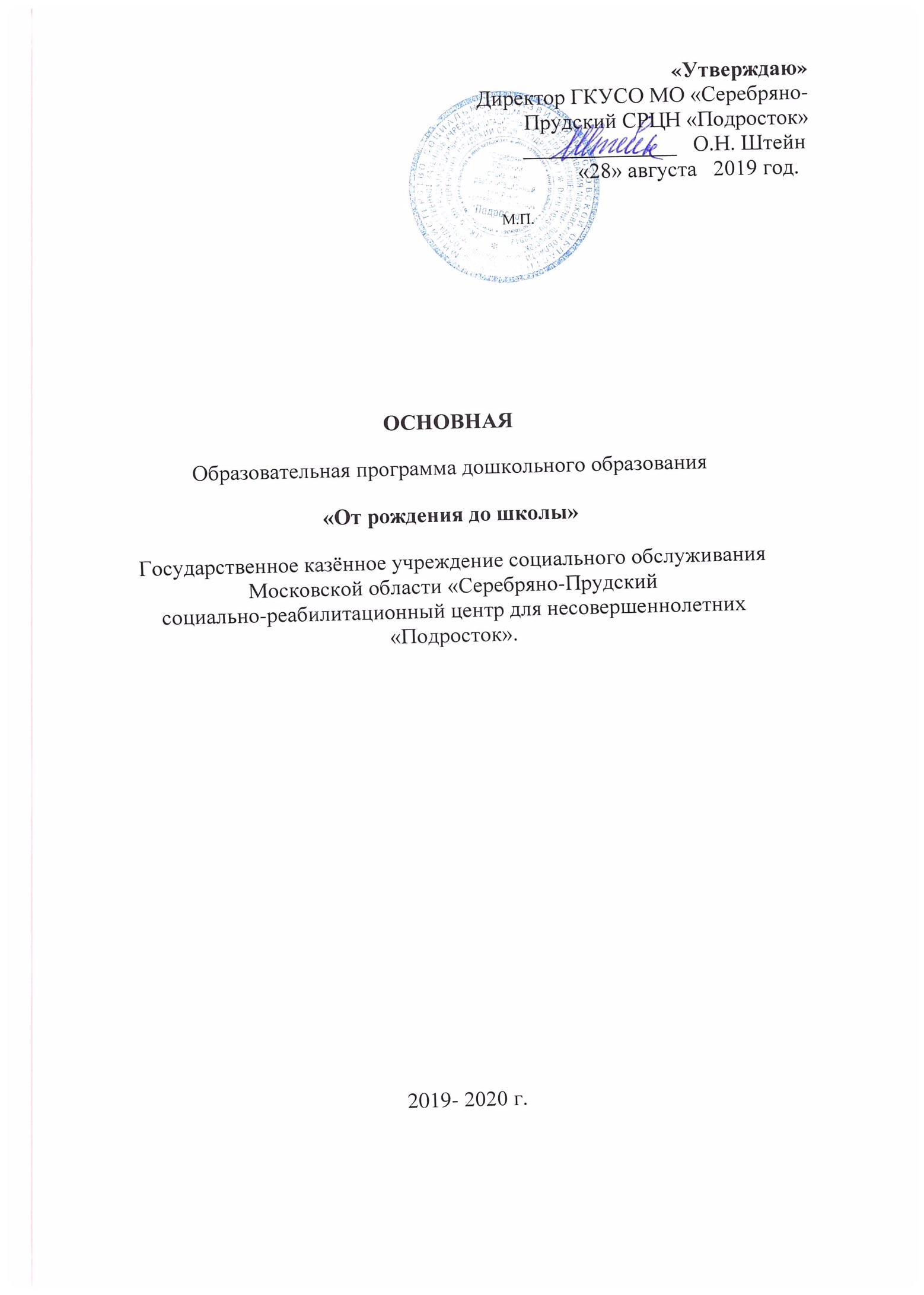 1. Целевой раздел1. ОБЯЗАТЕЛЬНАЯ ЧАСТЬ ЦЕЛЕВОГО РАЗДЕЛА1.1. ПОЯСНИТЕЛЬНАЯ ЗАПИСКАОсновная образовательная программа дошкольного образования (далее – Программа), характеризующая процесс воспитания и обучения детей опирается на:Федеральные законы:- Конституцию РФ;- Федеральный закон РФ «Об образовании» в Российской Федерации (от 29 декабря 2012 г. №273-ФЗ).- Постановления Правительства Российской Федерации:-Типовое положение об учреждении (от 12 сентября 2008 года № 666).Нормативно-правовые документы Министерства образования РФ:       - «Санитарно-эпидемиологическими требованиями к устройству, содержанию и организации режима работы в дошкольных организациях» (СанПиН 2.4.1.3049-13);       - Приказ Министерства образования и науки Российской Федерации (Минобрнауки России) "Об утверждении федерального государственного образовательного стандарта дошкольного образования" от 17 октября 2013 г. № 1155 г. Москва.     Учреждение осуществляет свою образовательную, правовую, хозяйственную деятельность на основе законодательных нормативных документов:     - Лицензированная образовательная деятельность Лицензия:   Серия  50Л 01 № 0007902; Регистрационный № 1025007732012 от 19 августа 2016 года № 76022;     - Программа развития      - Локальные акты:     - Положение об общем собрании трудового коллектива;Положение о Совете педагогов;Договор между учрежденим и родителями (лицами их заменяющими) ребенка, получающих социальные услуги в учреждении;Правила внутреннего трудового распорядка, должностные инструкции;Общие сведения :Полное наименование образовательного учреждения:Государственное казенное учреждение социального обслуживания Московской области «Серебряно-Прудский социально-реабилитационный центр для несовершеннолетних «Подросток»Официальное сокращенное наименование образовательного учреждения: ГКУСО МО «Серебряно-Прудский СРЦН «Подросток» Год постройки : 1988годПлощадь территории – 2263 кв.м;Часть здание (площадь 827.8 кв.м.) – оперативное управлениеПроектная мощность – 52 места;Плановая мощность – 52 места;Фактическая мощность – 52 места.Комплектование: количество дошкольных групп – 1: Режим работы – круглосуточноПочтовый адрес: адрес:142260, Московская область, г.о.Серебряные Пруды, с.Узуново ул.Садовая д.62  e-mail:mail@srcnpodrostok.ru, тел/факс 8(49667)36-420.1.2. ЦЕЛИ И  ЗАДАЧИ  ПРОГРАММЫОсновная образовательная программа дошкольного образования определяет специфику организации образовательного процесса (содержание, формы) с учетом государственных требований к дошкольному уровню образования, разработана индивидуально, учитывает потребности воспитанников, их родителей, общественности и социума.Цель Программы – создание благоприятных условий для полноценного проживания ребенком дошкольного детства, формирование основ базовой культуры личности, всестороннее развития психических и физических качеств в соответствии с возрастными и индивидуальными особенностями, подготовка к жизни в современном обществе, формирование предпосылок к учебнойдеятельности, обеспечение безопасности жизнедеятельности дошкольника.Программа, в соответствии с Федеральным законом «Об образовании в Российской Федерации», содействует взаимопониманию и сотрудничеству между людьми, учитывает разнообразие мировоззренческих подходов, способствует реализации права детей дошкольного возраста на свободный выбор мнений и убеждений, обеспечивает развитие способностей каждого ребенка, формирование и развитие личности ребенка в соответствии с принятыми в семье и обществе духовно-нравственными и социокультурными ценностями в целях интеллектуального, духовно-нравственного, творческого и физического развития человека, удовлетворения его образовательных потребностей и интересов.Цели Программы достигаются через решение следующих задач:охрана и укрепление физического и психического здоровья детей, в том числе их эмоциональногоблагополучия;обеспечение равных возможностей для полноценного развития каждого ребенка в период дошкольного детства независимо от места проживания, пола, нации, языка, социальногостатуса;создание благоприятных условий развития детей в соответствии с их возрастными и индивидуальными особенностями, развитие способностей и творческого потенциала каждого ребенка как субъекта отношений с другими детьми, взрослыми имиром;объединение обучения и воспитания в целостный образовательный процесс на основе духовно-нравственных и социокультурных ценностей, принятых в обществе правил и норм поведения в интересах человека, семьи, общества;формирование общей культуры личности детей, развитие их социальных, нравственных, эстетических, интеллектуальных, физических качеств, инициативности, самостоятельности и ответственности ребенка, формирование предпосылок учебной деятельности;формирование социокультурной среды, соответствующей возрастным и индивидуальным особенностям детей;обеспечение психолого-педагогической поддержки семьи и повышение компетентности родителей (законных представителей) в вопросах развития и образования, охраны и укрепления здоровьядетей;обеспечение преемственности целей, задач и содержания дошкольного общего и начального общегообразования.Решая одну из важных задач по разработке своей Основной образовательной программы, Организация может выбрать и использовать в своей работе образовательные программы (см.п. 3.10. Перечень литературных источников), а также подобрать необходимые для ее конструирования и реализации методические и научно-практические материалы, соответствующие Стандарту.1.3. ПРИНЦИПЫ И  ПОДХОДЫ  К  ФОРМИРОВАНИЮ  ПРОГРАММЫВ соответствии со Стандартом Программа построена на следующих принципах.Поддержка разнообразия детства. Современный мир характеризуется возрастающим многообразием и неопределенностью, отражающимися в самых разных аспектах жизни человека и общества. Многообразие социальных, личностных, культурных, языковых, этнических особенностей, религиозных и других общностей, ценностей и убеждений, мнений и способов их выражения, жизненных укладов особенно ярко проявляется в условиях Российской Федерации — государства с огромной территорией, разнообразными природными условиями, объединяющего многочисленные культуры, народы, этносы. Возрастающая мобильность в обществе, экономике, образовании, культуре требует от людей умения ориентироваться в этом мире разнообразия, способности сохранять свою идентичность и в то же время гибко, позитивно и конструктивно взаимодействовать с другими людьми, способности выбирать и уважать право выбора других ценностей и убеждений, мнений и способов ихвыражения.Принимая вызовы современного мира, Программа рассматривает разнообразие как ценность, образовательный ресурс и предполагает использование разнообразия для обогащения образовательного процесса. Организация выстраивает образовательную деятельность с учетом региональной специфики, социокультурной ситуацииразвития каждого ребенка, его возрастных и интеллектуальных особенностей, ценностей, мнений и способов ихвыражения.Сохранение уникальности и самоценности детства как важного этапа в общем развитии человека. Самоценность детства – понимание детства как периода жизни значимого самого по себе, значимого тем, что происходит с ребенком сейчас, а не тем, что этот этап является подготовкой к последующей жизни. Этот принцип подразумевает полноценное проживание ребенком всех этапов детства (младенческого, раннего и дошкольного детства), обогащение (амплификацию) детскогоразвития.Позитивная социализация ребенка предполагает, что освоение ребенком культурных норм, средств и способов деятельности, культурных образцов поведения и общения с другими людьми, приобщение к традициям семьи, общества, государства происходят в процессе сотрудничества со взрослыми и другими детьми, направленного на создание предпосылок к полноценной деятельности ребенка в изменяющемсямире.Личностно-развивающий и гуманистический характер взаимодействия взрослых (родителей (законных представителей), педагогических и иных работников Организации) и детей. Такой тип взаимодействия предполагает базовую ценностную ориентацию на достоинство каждого участника взаимодействия, уважение и безусловное принятие личности ребенка, доброжелательность, внимание к ребенку, его состоянию, настроению, потребностям, интересам. Личностно-развивающее взаимодействие является неотъемлемой составной частью социальной ситуации развития ребенка в организации, условием его эмоционального благополучия и полноценногоразвития.Содействие и сотрудничество детей и взрослых, признание ребенка полноценным участником (субъектом) образовательных отношений. Этот принцип предполагает активное участие всех субъектов образовательных отношений – как детей, так и взрослых – в реализации Программы. Каждый участник имеет возможность внести свой индивидуальный вклад в ход игры, занятия, проекта, обсуждения, в планирование образовательного процесса, может проявить инициативу. Принцип содействия предполагает диалогический характер коммуникации между всеми участниками образовательных отношений. Детям предоставляетсявозможностьвысказыватьсвоивзгляды, своемнение, занимать позицию и отстаивать ее, принимать решения и брать на себя ответственность в соответствии со своими возможностями.Сотрудничество Организации с семьей. Сотрудничество, кооперация с семьей, открытость в отношении семьи, уважение семейных ценностей и традиций, их учет в образовательной работе являются важнейшим принципом образовательной программы. Сотрудники Организации должны знать об условиях жизни ребенка в семье, понимать проблемы, уважать ценности и традиции семей воспитанников. Программа предполагает разнообразные формы сотрудничества с семьей, как в содержательном, так и в организационном планах.Сетевое взаимодействие с организациями социализации, образования, охраны здоровья и другими партнерами, которые могут внести вклад в развитие и образование детей, а также использование ресурсов местного сообщества и вариативных программ дополнительного образования детей для обогащения детского развития. Программа предполагает, что Организация устанавливает партнерские отношения не только с семьями детей, но и с другими организациями и лицами, которые могут способствовать обогащению социального и/или культурного опыта детей, приобщению детей к национальным традициям (посещение театров, музеев, освоение программ дополнительного образования), к природе и истории родного края; содействовать проведению совместных проектов, экскурсий, праздников, посещению концертов, а также удовлетворению особых потребностей детей, оказанию психолого-педагогической и/или медицинской поддержки в случае необходимости (центры семейного консультирования идругие).Индивидуализация дошкольного образования предполагает такое построение образовательной деятельности, которое открывает возможности для индивидуализации образовательного процесса, появления индивидуальной траектории развития каждого ребенка с характерными для данного ребенка спецификой и скоростью, учитывающей его интересы, мотивы, способности и возрастно-психологические особенности. При этом сам ребенок становится активным в выборе содержания своего образования, разных форм активности. Для реализации этого принципа необходимы регулярное наблюдение за развитием ребенка, сбор данных о нем, анализ его действий и поступков; помощь ребенку в сложной ситуации; предоставление ребенку возможности выбора в разных видах деятельности, акцентирование внимания на инициативности, самостоятельности и активностиребенка.Возрастная адекватность образования. Этот принцип предполагает подбор педагогом содержания и методов дошкольного образования в соответствии с возрастными особенностями детей. Важно использовать все специфические виды детской деятельности (игру, коммуникативную и познавательно-исследовательскую деятельность, творческую активность, обеспечивающую художественно-эстетическое развитие ребенка), опираясь на особенности возраста и задачи развития, которые должны быть решены в дошкольном возрасте. Деятельность педагога должна быть мотивирующей и соответствовать психологическим законам развития ребенка, учитывать его индивидуальные интересы, особенности исклонности.Развивающее вариативное образование. Этот принцип предполагает, что образовательное содержание предлагается ребенку через разные виды деятельности с учетом его актуальных и потенциальных возможностей усвоения этого содержания и совершения им тех или иных действий, с учетом его интересов, мотивов и способностей. Данный принцип предполагает работу педагога с ориентацией на зону ближайшего развития ребенка (Л. С. Выготский), что способствует развитию, расширению как явных, так и скрытых возможностей ребенка.Полнота содержания и интеграция отдельных образовательных областей. В соответствии со Стандартом Программа предполагает всестороннее социально-коммуникативное, познавательное, речевое, художественно-эстетическое и физическое развитие детей посредством различных видов детской активности. Деление Программы на образовательные области не означает, что каждая образовательная область осваивается ребенком по отдельности, в форме изолированных занятий по модели школьных предметов. Между отдельными разделами Программы существуют многообразные взаимосвязи: познавательное развитие тесно связано с речевым и социально-коммуникативным, художественно-эстетическое – с познавательным и речевым и т.п. Содержание образовательной деятельности в одной конкретной области тесно связано с другими областями. Такая организация образовательного процесса соответствует особенностям развития детей раннего и дошкольного возраста.Инвариантность ценностей и целей при вариативности средств реализации и достижения целей Программы. Стандарт и Программа задают инвариантные ценности и ориентиры, с учетом которых Организация должна разработать свою основную образовательную программу и которые для нее являются научно-методическими опорами в современном мире разнообразия и неопределенности. При этом Программа оставляет за Организацией право выбора способов их достижения, выбора образовательных программ, учитывающих многообразие конкретных социокультурных, географических, климатических условий реализации Программы, разнородность состава групп воспитанников, их особенностей и интересов, запросов родителей (законных представителей), интересов и предпочтений педагогов ит.п.1.4. ВОЗРАСТНЫЕ ОСОБЕННОСТИ ПСИХОФИЗИЧЕСКОГО РАЗВИТИЯ ДЕТЕЙОбщие сведения о воспитанникахМладшая группа (от 3 до 4 лет)В возрасте 3-4 лет ребенок постепенно выходит за пределы семейного круга. Его общение становится внеситуативным. Взрослый становится для ребенка не только членом семьи, но и носителем определенной общественной функции. Желание ребенка выполнять такую же функцию приводит к противоречию с его реальными возможностями. Это противоречие разрешается через развитие игры, которая становится ведущим видом деятельности в дошкольном возрасте.Главной особенностью игры является ее условность: выполнение одних действий с одними предметами предполагает их отнесенность к другим действиям с другимипредметами. Основным содержанием игры младших дошкольников являются действия с игрушками и предметами-заместителями. Продолжительность игры небольшая. Младшие дошкольники ограничиваются игрой с одной-двумя ролями и простыми, неразвернутыми сюжетами. Игры с правилами в этом возрасте только начинаютформироваться.Изобразительная деятельность ребенка зависит от его представлений о предмете. В этом возрасте они только начинают формироваться.Графические образы бедны. У одних детей в изображениях отсутствуют детали, у других рисунки могут быть более детализированы. Дети уже могут использовать цвет.Большое значение для развития мелкой моторики имеет лепка. Младшие дошкольники способны под руководством взрослого вылепить простые предметы. Известно, чтоаппликация оказывает положительное влияние на развитие восприятия. В этом возрасте детям доступны простейшие видыаппликации.Конструктивная деятельность в младшем дошкольном возрасте ограничена возведением несложных построек по образцу и по замыслу.В младшем дошкольном возрасте развивается перцептивная деятельность. Дети от использования предэталонов – индивидуальных единиц восприятия, переходят к сенсорным эталонам – культурно-выработанным средствам восприятия. К концу младшего дошкольного возраста дети могут воспринимать до 5 и более форм предметов и до 7 и более цветов, способны дифференцировать предметы по величине, ориентироваться в пространстве группы детского сада, а при определенной организации образовательного процесса – и в помещении всего дошкольного учреждения.Развиваются память и внимание. По просьбе взрослого дети могут запомнить 3-4 слова и 5-6 названий предметов. К концу младшего дошкольного возраста они способны запомнить значительные отрывки из любимых произведений.Продолжает развиваться наглядно-действенное мышление. При этом преобразования ситуаций вряде случаев осуществляются на основе целенаправленных проб с учетом желаемого результата. Дошкольники способны установить некоторые скрытые связи и отношения между предметами.В младшем дошкольном возрасте начинает развиваться воображение, которое особенно наглядно проявляется в игре, когда одни объекты выступают в качестве заместителей других.Взаимоотношения детей обусловлены нормами и правилами. В результате целенаправленного воздействия они могут усвоить относительно большое количество норм, которые выступают основанием для оценки собственных действий и действий других детей.Взаимоотношения детей ярко проявляются в игровой деятельности. Они скорее играют рядом, чем активно вступают во взаимодействие. Однако уже в этом возрасте могут наблюдаться устойчивые избирательные взаимоотношения. Конфликты между детьми возникают преимущественно по поводу игрушек. Положение ребенка в группе сверстников во многом определяется мнением воспитателя.В младшем дошкольном возрасте можно наблюдать соподчинение мотивов поведения в относительно простых ситуациях. Сознательное управление поведением только начинает складываться; во многом поведение ребенка еще ситуативно. Вместе с тем можно наблюдатьи случаи ограничения собственных побуждений самим ребенком, сопровождаемые словесными указаниями. Начинает развиваться самооценка, при этом дети в значительной мере ориентируются на оценку воспитателя. Продолжает развиваться также их половая идентификация, что проявляется в характере выбираемых игрушек исюжетов.Средняя группа (от 4 до 5 лет)          В игровой деятельности детей среднего дошкольного возраста появляются ролевые взаимодействия. Они указывают на то, что дошкольники начинают отделять себя от принятой роли. В процессе игры роли могут меняться. Игровые действия начинают выполняться неради них самих, а ради смысла игры. Происходит разделение игровых и реальных взаимодействийдетей.Значительное развитие получает изобразительная деятельность. Рисунок становится предметным и детализированным. Графическое изображение человека характеризуется наличием туловища, глаз, рта, носа, волос, иногда одежды и ее деталей. Совершенствуется техническая сторона изобразительной деятельности. Дети могут рисовать основные геометрические фигуры, вырезать ножницами, наклеивать изображения на бумагу и т. д. Усложняется конструирование. Постройки могут включать 5-6 деталей. Формируются навыки конструирования по собственному замыслу, а также планирование последовательностидействий.Двигательная сфера ребенка характеризуется позитивными изменениями мелкой и крупной моторики. Развиваются ловкость, координация движений. Дети в этом возрасте лучше, чем младшие дошкольники, удерживают равновесие, перешагивают через небольшие преграды. Усложняются игры с мячом.К концу среднего дошкольного возраста восприятие детей становится более развитым. Они оказываются способными назвать форму, на которую похож тот или инойпредмет. Могут вычленять в сложных объектах простые формы и из простых форм воссоздавать сложные объекты. Дети способны упорядочить группы предметов по сенсорному признаку – величине, цвету; выделить такие параметры, как высота, длина и ширина. Совершенствуется ориентация в пространстве.Возрастает объем памяти. Дети запоминают до 7-8 названий предметов. Начинает складываться произвольное запоминание: дети способны принять задачу на запоминание, помнят поручения взрослых, могут выучить небольшое стихотворение и т. д.Начинает развиваться образное мышление. Дети способны использовать простые схематизированные изображения для решения несложных задач. Дошкольники могут строить по схеме, решать лабиринтные задачи. Развивается предвосхищение. На основе пространственного расположения объектов дети могут сказать, что произойдет в результатеих взаимодействия. Однако при этом им трудно встать на позицию другого наблюдателя и во внутреннем плане совершить мысленное преобразование образа.Для детей этого возраста особенно характерны известные феномены Ж. Пиаже: сохранение количества, объема и величины. Например, если им предъявить три черных кружка из бумаги и семь белых кружков из бумаги и спросить: «Каких кружков больше – черных или белых?», большинство ответят, что белых больше. Но если спросить: «Каких больше – белых или бумажных?», ответ будет таким же – больше белых.Продолжает развиваться воображение. Формируются такие его особенности, как оригинальность и произвольность. Дети могут самостоятельно придумать небольшую сказку на заданную тему.Увеличивается устойчивость внимания. Ребенку оказываетсядоступной сосредоточенная деятельность в течение 15-20 минут. Он способен удерживать в памяти при выполнении каких-либо действий несложноеусловие.В среднем дошкольном возрасте улучшается произношение звуков и дикция. Речь становится предметом активности детей. Они удачно имитируют голоса животных, интонационно выделяют речь тех или иных персонажей. Интерес вызывают ритмическая структура речи, рифмы.Развивается грамматическая сторона речи. Дошкольники занимаются словотворчеством на основе грамматических правил. Речь детей при взаимодействии друг с другом носит ситуативный характер, а при общении с взрослым становится внеситуативной.Изменяется содержание общения ребенка и взрослого. Оно выходит за пределы конкретной ситуации, в которой оказывается ребенок.Ведущим становится познавательный мотив. Информация, которую ребенок получает в процессе общения, может быть сложной и трудной для понимания, но она вызывает у него интерес.У детей формируется потребность в уважении со стороны взрослого, для них оказывается чрезвычайно важной его похвала. Это приводит к их повышенной обидчивости на замечания. Повышенная обидчивость представляет собой возрастной феномен.Взаимоотношения со сверстниками характеризуются избирательностью, которая выражается в предпочтении одних детей другим. Появляются постоянные партнеры по играм. В группах начинают выделяться лидеры. Появляются конкурентность, соревновательность. Последняя важна для сравнения себя сдругим, что ведет к развитию образа Я ребенка, его детализации.Основные достижения возраста связаны с развитием игровой деятельности; появлением ролевых и реальных взаимодействий; с развитием изобразительной деятельности; конструированием по замыслу, планированием; совершенствованием восприятия, развитием образного мышления и воображения, эгоцентричностью познавательной позиции; развитием памяти, внимания, речи, познавательной мотивации; формированием потребности в уважениисо стороны взрослого, появлением обидчивости, конкурентности, соревновательности со сверстниками; дальнейшим развитием образа Я ребенка, его детализацией.Старшая группа (от 5 до 6 лет)Дети шестого года жизни уже могут распределять роли до начала игры и строить свое поведение, придерживаясь роли. Игровое взаимодействие сопровождается речью, соответствующей и по содержанию, и интонационно взятой роли. Речь, сопровождающая реальные отношения детей, отличается от ролевой речи. Дети начинают осваиватьсоциальные отношения и понимать подчиненность позиций в различных видах деятельности взрослых, одни роли становятся для них более привлекательными, чем другие. При распределении ролей могут возникать конфликты, связанные с субординацией ролевого поведения. Наблюдается организация игрового пространства, в котором выделяются смысловой «центр» и «периферия». (В игре «Больница» таким центром оказывается кабинет врача, в игре «Парикмахерская» - зал стрижки, а зал ожидания выступает в качестве периферии игрового пространства.) Действия детей в играх становятсяразнообразными.Развивается изобразительная деятельность детей. Это возраст наиболее активного рисования. В течение года дети способны создать до двух тысяч рисунков. Рисунки могут быть самыми разными по содержанию: это и жизненные впечатления детей, и воображаемые ситуации, и иллюстрации к фильмам и книгам. Обычно рисунки представляют собой схематичные изображения различных объектов, но могут отличаться оригинальностью композиционного решения, передавать статичные и динамичные отношения. Рисунки приобретают сюжетный характер; достаточно часто встречаются многократно повторяющиеся сюжеты с небольшими или, напротив, существенными изменениями. Изображение человека становится более детализированным и пропорциональным. По рисунку можно судить о половой принадлежности и эмоциональном состоянии изображенного человека.Конструирование характеризуется умением анализировать условия, в которых протекает эта деятельность. Дети используют и называют различные детали деревянного конструктора. Могут заменить детали постройки в зависимости от имеющегося материала. Овладевают обобщенным способом обследования образца. Дети способны выделять основные части предполагаемой постройки. Конструктивная деятельность может осуществляться на основе схемы, по замыслу и по условиям. Появляется конструирование в ходе совместной деятельности. Дети могут конструировать из бумаги, складывая ее в несколько раз (два, четыре, шесть сгибаний); из природного материала. Они осваивают два способа конструирования: 1) от природного материала к художественному образу (ребенок «достраивает» природный материал до целостного образа, дополняя его различными деталями); 2) от художественного образа к природному материалу (ребенок подбирает необходимый материал, для того чтобы воплотить образ).Продолжает совершенствоваться восприятие цвета, формы и величины, строения предметов; систематизируются представления детей. Они называют не только основные цвета и их оттенки, но и промежуточные цветовые оттенки; форму прямоугольников, овалов, треугольников. Воспринимают величину объектов, легко выстраивают в ряд – по возрастанию или убыванию – до 10 различных предметов.Однако дети могут испытывать трудности при анализе пространственного положения объектов, если сталкиваются с несоответствием формы и их пространственного расположения. Это свидетельствует о том, что в различных ситуациях восприятие представляет для дошкольников известные сложности, особенно если они должны одновременно учитывать несколько различных и при этом противоположных признаков.В старшем дошкольном возрасте продолжает развиваться образное мышление. Дети способны не только решить задачу в наглядном плане, но и совершить преобразования объекта, указать, в какой последовательности объекты вступят во взаимодействие и т. д. Однако подобные решения окажутся правильными только в том случае, если дети будут применять адекватные мыслительные средства. Среди них можно выделить схематизированные представления, которые возникают в процессенаглядного моделирования; комплексные представления, отражающие представления детей о системе признаков, которыми могут обладать объекты, а также представления, отражающие стадии преобразования различных объектов и явлений (представления о цикличности изменений): представления о смене времен года, дня и ночи, об увеличении и уменьшении объектов в результате различных воздействий, представления о развитии и т. д. Кроме того, продолжают совершенствоваться обобщения, что является основой словесно-логического мышления. В дошкольном возрасте у детей еще отсутствуют представления о классах объектов. Дети группируют объекты по признакам, которые могут изменяться, однако начинают формироваться операции логического сложения и умножения классов. Так, например, старшие дошкольники при группировке объектов могут учитывать два признака: цвет иформу (материал) и т.д.Как показали исследования отечественных психологов, дети старшего дошкольного возраста способны рассуждать и давать адекватные причинные объяснения, если анализируемые отношения не выходят за пределы их наглядного опыта. Развитие воображения в этом возрасте позволяет детям сочинять достаточно оригинальные и последовательно разворачивающиеся истории.Воображение будет активно развиваться лишь при условии проведения специальной работы по его активизации. Продолжают развиваться устойчивость, распределение, переключаемость внимания. Наблюдается переход от непроизвольного к произвольному вниманию.Продолжает совершенствоваться речь, в том числе ее звуковая сторона. Дети могут правильно воспроизводить шипящие, свистящие и сонорные звуки. Развиваются фонематический слух, интонационная выразительность речи при чтении стихов в сюжетно-ролевой игре и в повседневной жизни.Совершенствуется грамматический строй речи. Дети используют практически все части речи, активно занимаются словотворчеством. Богаче становится лексика: активно используются синонимы и антонимы. Развивается связная речь. Дети могут пересказывать, рассказывать по картинке, передавая не только главное, но и детали.Достижения этого возраста характеризуются распределением ролей в игровой деятельности; структурированием игрового пространства; дальнейшим развитием изобразительной деятельности, отличающейся высокой продуктивностью; применением в конструировании обобщенного способа обследования образца; усвоением обобщенных способов изображения предметов одинаковой формы. Восприятие в этом возрасте характеризуется анализом сложных форм объектов; развитие мышления сопровождается освоением мыслительных средств (схематизированные представления, комплексные представления, представления о цикличности изменений); развиваются умение обобщать, причинное мышление, воображение, произвольное внимание, речь, образ Я.Подготовительная к школе группа (от 6 до 7 лет)          В сюжетно-ролевых играх дети подготовительной к школе группы начинают осваивать сложные взаимодействия людей, отражающие характерные значимые жизненные ситуации.Игровые действия детей становятся более сложными, обретают особый смысл, который не всегда открывается взрослому. Игровое пространство усложняется. В нем может быть несколько центров, каждый из которых поддерживает свою сюжетную линию. При этом дети способны отслеживать поведение партнеров по всему игровому пространству и менять свое поведение в зависимости от места в нем. Так, ребенок уже обращается к продавцу не просто как покупатель, а как покупатель-мама или покупатель-шофер и т. п. Исполнение роли акцентируется не только самой ролью,но и тем, в какой части игрового пространства эта роль воспроизводится. Например, исполняя роль водителя автобуса, ребенок командует пассажирами и подчиняется инспектору ГИБДД. Если логика игры требует появления новой роли, то ребенок может по ходу игры взять на себя новую роль, сохранив при этом роль, взятую ранее. Дети могут комментировать исполнение роли тем или иным участникомигры.Образы из окружающей жизни и литературных произведений, передаваемые детьми в изобразительной деятельности, становятся сложнее.Рисунки приобретают более детализированный характер, обогащается их цветоваягамма. Более явными становятся различия между рисунками мальчиков и девочек. Мальчики охотно изображают технику, космос, военные действия и т. п. Девочки обычно рисуют женские образы: принцесс, балерин, моделей и т. д. Часто встречаются и бытовые сюжеты: мама и дочка, комната и т.д.Изображение человека становится еще более детализированным и пропорциональным. Появляются пальцы на руках, глаза, рот, нос, брови, подбородок. Одежда может быть украшена различными деталями.При правильном педагогическом подходе у дошкольников формируются художественно-творческие способности в изобразительной деятельности.К подготовительной к школе группе дети в значительной степени осваивают конструирование из строительного материала. Они свободно владеют обобщенными способами анализа, как изображений, так и построек; не только анализируют основные конструктивные особенности различных деталей, но и определяют их форму на основе сходства со знакомыми им объемными предметами. Свободные постройки становятся симметричными и пропорциональными, их строительство осуществляется на основе зрительной ориентировки.Дети быстро и правильно подбирают необходимый материал. Они достаточно точно представляют себе последовательность, в которой будет осуществляться постройка, и материал, который понадобится для ее выполнения; способны выполнять различные по степени сложности постройки, как по собственному замыслу, так и по условиям.В этом возрасте дети уже могут освоить сложные формы сложения из листа бумаги и придумывать собственные, но этому их нужно специально обучать. Данный вид деятельности не просто доступен детям — он важен для углубления их пространственных представлений.Усложняется конструирование из природного материала. Дошкольникам уже доступны целостные композиции по предварительному замыслу, которые могут передавать сложные отношения, включать фигуры людей и животных.У детей продолжает развиваться восприятие, однако они не всегда могут одновременно учитывать несколько различных признаков.Развивается образное мышление, однако воспроизведение метрических отношений затруднено. Это легко проверить, предложив детям воспроизвести на листе бумаги образец, на котором нарисованы девять точек, расположенных не на одной прямой. Как правило, дети не воспроизводят метрические отношения между точками: при наложении рисунков друг на друга точки детского рисунка не совпадают с точками образца.Продолжают развиваться навыки обобщения и рассуждения, но они в значительной степени ограничиваются наглядными признаками ситуации.Продолжает развиваться воображение, однако часто приходится констатировать снижение развития воображения в этом возрасте в сравнении со старшей группой. Это можно объяснить различными влияниями, в том числе и средств массовой информации, приводящими к стереотипности детскихобразов.Продолжает развиваться внимание дошкольников, оно становится произвольным. В некоторых видах деятельности время произвольного сосредоточения достигает 30 минут.У дошкольников продолжает развиваться речь: ее звуковая сторона, грамматический строй, лексика. Развивается связная речь. В высказываниях детей отражаются как расширяющийся словарь, так и характер обобщений, формирующихся в этом возрасте. Дети начинают активно употреблять обобщающие существительные, синонимы, антонимы, прилагательные и т. д.В результате правильно организованной образовательной работы у детей развиваются диалогическая и некоторые виды монологической речи.В подготовительной к школе группе завершается дошкольный возраст. Его основные достижения связаны с освоением мира вещей как предметов человеческой культуры; освоением форм позитивного общения с людьми; развитием половой идентификации, формированием позиции школьника.К концу дошкольного возраста ребенок обладает высоким уровнем познавательного и личностного развития, что позволяет ему в дальнейшем успешно учиться в школе.1.5.  ПЛАНИРУЕМЫЕ   РЕЗУЛЬТАТЫ   ОСВОЕНИЯ ПРОГРАММЫ          В соответствии с ФГОС доспецифика дошкольного детства и системные особенности дошкольного образования делают неправомерными требования от ребенка дошкольного возраста конкретных образовательных достижений. Поэтому результаты освоения Программы представлены в виде целевых ориентиров дошкольного образования и представляют собой возрастные характеристики возможных достижений ребенка к концу дошкольного образования.Реализация образовательных целей и задач Программы направлена на достижение целевых ориентиров дошкольного образования, которые описаны как основные характеристики развития ребенка. Основные характеристики развития ребенка представлены в видеизложения возможных достижений воспитанников на разных возрастных этапах дошкольного детства.В соответствии с периодизацией психического развития ребенка, принятой в культурно-исторической психологии, дошкольное детство подразделяется на три возраста детства: младенческий (первое и второе полугодия жизни), ранний (от 1 года до 3 лет) и дошкольный возраст (от 3 до 7 лет).1.6. ЦЕЛЕВЫЕ ОРИЕНТИРЫ В РАННЕМ ВОЗРАСТЕК трем годам ребенок:интересуется окружающими предметами, активно действует с ними, исследует их свойства, экспериментирует. Использует специфические, культурно фиксированные предметные действия, знает назначение бытовых предметов (ложки, расчески, карандаша и прочие) и умеет пользоваться ими. Проявляет настойчивость в достижении результата своих действий;стремится к общению и воспринимает смыслы в различных ситуациях общения со взрослыми, активно подражает им в движениях и действиях, умеет действовать согласованно;владеет активной и пассивной речью: понимает речь взрослых, может обращаться с вопросами и просьбами, знает названия окружающих предметов и игрушек; проявляетинтересксверстникам;наблюдаетзаихдействиямииподражаетим.          Взаимодействие с ровесниками окрашено яркими эмоциями; в короткой игре воспроизводит действия взрослого, впервые осуществляя игровые замещения; проявляет самостоятельность в бытовых и игровых действиях. Владеет простейшими навыками самообслуживания; любит слушать стихи, песни, короткие сказки, рассматривать картинки, двигаться под музыку. Проявляет живой эмоциональный отклик на эстетические впечатления. Охотно включается в продуктивные виды деятельности (изобразительную деятельность, конструирование и другие); с удовольствием двигается – ходит, бегает в разных направлениях, стремится осваивать различные виды движения (подпрыгивание, лазанье, перешагивание и прочие).ЦЕЛЕВЫЕ ОРИЕНТИРЫ НА ЭТАПЕ ЗАВЕРШЕНИЯ ОСВОЕНИЯ ПРОГРАММЫК семи годам:ребенок овладевает основными культурными способами деятельности, проявляет инициативу и самостоятельность в игре, общении, конструировании и других видах детской активности. Способен выбирать себе род занятий, участников по совместной деятельности;ребенок положительно относится к миру, другим людям и самому себе, обладает чувством собственного достоинства. Активно взаимодействует со сверстниками и взрослыми, участвует в совместных играх. Способен договариваться, учитывать интересы и чувства других, сопереживать неудачам и радоваться успехам других, адекватно проявляет свои чувства, в том числе чувство веры в себя, старается разрешать конфликты;ребенок обладает воображением, которое реализуется в разных видах деятельности и прежде всего в игре. Ребенок владеет разными формами и видами игры, различает условную и реальную ситуации, следует игровым правилам;ребенок достаточно хорошо владеет устной речью, может высказывать свои мысли и желания, использовать речь для выражения своих мыслей, чувств и желаний, построения речевого высказывания в ситуации общения, может выделять звуки в словах, у ребенка складываются предпосылки грамотности;у ребенка развита крупная и мелкая моторика. Он подвижен, вынослив,владеет основными произвольными движениями, может контролировать свои движения и управлять ими;ребенок способен к волевым усилиям, может следовать социальным нормам поведения и правилам в разных видах деятельности, во взаимоотношениях со взрослыми и сверстниками, может соблюдать правила безопасного поведения и личной гигиены;ребенок проявляет любознательность, задает вопросы взрослым и сверстникам, интересуется причинно-следственными связями, пытается самостоятельно придумывать объяснения явлениям природы и поступкам людей. Склонен наблюдать, экспериментировать, строить смысловую картину окружающей реальности, обладает начальными знаниями о себе, о природном и социальном мире, в котором он живет. Знаком с произведениями детской литературы, обладает элементарными представлениями из области живой природы, естествознания, математики, истории и т. п. Способен к принятию собственных решений, опираясь на свои знания и умения в различных видах деятельности.     Степень реального развития этих характеристик и способности ребенка их проявлять к моменту перехода на следующий уровень образования могут существенно варьировать у разных детей в силу различий в условиях жизни и индивидуальных особенностей развития конкретного ребенка.     Программа построена на основе общих закономерностей развития личности детей дошкольного возраста с учетом сенситивных периодов в развитии.1.7. СИСТЕМА ОЦЕНКИ РЕЗУЛЬТАТОВ  ОСВОЕНИЯ  ПРОГРАММЫ          Целевые ориентиры (согласно ФГОС) не подлежат непосредственной оценке, в том числе в виде педагогической диагностики (мониторинга), и не являются основанием для их формального сравнения с реальными достижениями детей. Они не являются основой объективной оценки соответствия, установленным требованиям образовательной деятельности и подготовки детей. Освоение Программы не сопровождается проведением промежуточных аттестаций и итоговой аттестации воспитанников.Целевые ориентирыявляются ориентирами для решения задач:формирования Программы;анализа профессиональной деятельности;взаимодействия с семьями;изучения характеристик образования детей в возрасте от 2 месяцев до 8 лет;информирования родителей (законных представителей) и общественности относительно целей дошкольного образования.          Целевые ориентиры (согласно ФГОС) не могут служить непосредственным основанием при решении управленческих задач, включая:аттестацию педагогических кадров;оценку качества образования;оценку как итогового, так и промежуточного уровня развития детей, в том числе в рамках мониторинга (в том числе в форме тестирования, с использованием методов, основанных на наблюдении, или иных методов измерения результативности детей);оценку выполнения муниципального (государственного) задания посредством их включения в показатели качества выполнения задания;распределение стимулирующего фонда оплаты труда работников ДОУ.Педагогическая диагностика          Реализация программы предполагает оценку индивидуального развития детей. Такая оценка производится педагогическим работником в рамках педагогической диагностики (оценки индивидуального развития дошкольников, связанной с оценкой эффективности педагогических действий и лежащей в основе их дальнейшего планирования). Педагогическая диагностика проводится в ходе наблюдений за активностью детей в спонтанной и специально организованной деятельности. Инструментарий для педагогической диагностики – карты наблюдений детского развития, позволяющие фиксировать индивидуальную динамику и перспективы развития каждого ребенка в ходе:коммуникации со сверстниками и взрослыми (как меняются способы установления и поддержания контакта, принятия совместных решений, разрешения конфликтов, лидерства и пр.);игровой деятельности; познавательной деятельности (как идет развитие детских способностей, познавательной активности);проектной деятельности (как идет развитие детской инициативности, ответственности и автономии, как развивается умение планировать и организовывать свою деятельность);художественной деятельности;физического развития.          Результаты педагогической диагностики могут использоваться исключительно для решения следующих образовательных задач:1) индивидуализации образования (в том числе поддержки ребенка, построения его образовательной траектории или профессиональной коррекции особенностей его развития);2) оптимизации работы с группой детей.          В ходе образовательной деятельности педагоги должны создавать диагностические ситуации, чтобы оценить индивидуальную динамику детей и скорректировать свои действия. Результаты диагностики заносятся педагогами в карты наблюдений детского развития.I.II. ЧАСТЬ ЦЕЛЕВОГО РАЗДЕЛА, ФОРМИРУЕМОГО УЧАСТНИКАМИ ОБРАЗОВАТЕЛЬНЫХ ОТНОШЕНИЙПОЯСНИТЕЛЬНАЯ ЗАПИСКАПарциальные программы определяют содержание и организацию образовательного процесса для детей дошкольного возраста и направлены на формирование общей культуры, развитие физических, интеллектуальных и личностных качеств, формирование предпосылок учебной деятельности, обеспечивающих социальную успешность, сохранение и укрепление здоровья детей дошкольного возраста, коррекцию недостатков в физическом и (или) психическом развитии детей.Содержание Программы включает совокупность образовательных областей, которые обеспечивает разностороннее развитие детей с учетом их возрастных и индивидуальных особенностей по основным направлениям: физическому, социально-личностному, познавательному, речевому и художественно-эстетическому развитию.Программа построена на принципе культуросообразности. Реализация этого принципа обеспечивает учет национальных ценностей и традиций в образовании, восполняетнедостатки духовно-нравственного и эмоционального воспитания. Образование рассматривается Организацией как процесс приобщения ребенка к основным компонентам человеческой культуры (знание, мораль, искусство, труд). Главный критерий отбора программного материала – его воспитательная ценность, высокий художественный уровень используемых произведений культуры (классической и народной – как отечественной, так и зарубежной), возможность развития всесторонних способностей ребенка на каждом этапе дошкольногодетства.Программы реализуют:системность в отборе и предоставлении образовательного материала, интеграция задач познавательного, речевого, социально-коммуникативного, художественно-эстетического и физического развития дошкольников и обогащение содержания образования.Программы учитывают: деятельностный подход к организации образования, включение познавательного компонента в разнообразные виды и формы организации детской деятельности; сочетание наглядных и эмоционально-образовательных технологий образования; открытость Основной общеобразовательной программы для повторения и уточнения образовательного материала в течение года, месяца, недели, включая работу по взаимодействию с родителями и детьми других возрастных групп.Образовательный процесс осуществляется с учетом климатических, национально-культурных и демографических условий. Климатические условия Московской области имеют свои особенности: недостаточное количество солнечных дней и повышенная влажность воздуха. Исходя из этого, в образовательный процесс ДОУ включены мероприятия, направленные на оздоровление детей и предупреждение утомляемости. В дни зимних каникул создаются оптимальные условия для самостоятельной двигательной, игровой, продуктивной и музыкально-художественной деятельности детей, проводятся музыкальные и физкультурные досуги. В теплое время – жизнедеятельность детей, преимущественно, организуется на открытом воздухе.При проектировании содержания Программы учитываются климатические особенности региона, к которому относится Московская область: время начала и окончания тех или иных сезонных явлений (листопад, таяние снега и т.д.) и интенсивность их протекания; состав флоры и фауны; погодные условия и т.д. Эти факторы с необходимостью учитываются при составлении перспективно-тематического годового плана психолого-педагогической работы в ДОУ. При планировании образовательного процесса во всех возрастных группах внесены коррективы в физкультурно-оздоровительную работу. Учитывая благоприятное природное окружение, имеется возможность проводить экскурсии, походы, наблюдения в природе.Национально-культурные особенности: реализация регионального компонента осуществляется через знакомство с национально-культурными особенностями Московской области. Содержание дошкольного образования в ДОУ включает в себя вопросы истории и культуры родного города, природного, социального и рукотворного мира, который с детства окружает маленького ребенка. Дошкольники знакомятся с самобытностью и уникальностью русской национальной культуры, представителями которых являются участники образовательного процесса (знакомство с народными играми, народными игрушками и национальными куклами; приобщение к музыке, устному народному творчеству, художественной литературе, декоративно-прикладному искусству и живописи народов России).Содержание вариативной части Программы учитывает возрастные и индивидуальные особенности контингента детей, воспитывающихся в образовательном учреждении.для детей старшего дошкольного возраста (от 5 до 6 лет) – 1;для детей подготовительного к школе возраста (от 6 до 7 лет) – 1.Содержание психолого-педагогической работы представлено по возрастным группам. Программа охватывает четыре возрастных периода физического и психического развития детей:В разделах по дошкольным группам для каждого возраста, даются характеристики возрастных особенностей психического развития детей, особенностей организации жизни детей, режима дня и содержания психолого-педагогической работы и достижение детьми целевых ориентиров.При этом решение программных образовательных задач предусматривается не только в рамках непрервыной образовательной деятельности, но и при проведении режимных моментов – как в совместной деятельности взрослого и детей, так и в самостоятельной деятельности дошкольников.Часть программы, формируемой участниками образовательного процесса, составляет 20% общего объема Программы.Основные направления деятельности:Учреждение работает по направлениям: Познавательное развитие;Речевое развитие;Социально-коммуникативное развитие;-    Физическое развитие;-    Художественно-эстетическое развитие.Педагогами по данным направлениям проводится НОД с использованием программ:Художественно-эстетическое развитие:1. Парциальная программа «Волшебная палитра. Использование нетрадиционных техник рисования» к Основной общеобразовательной программе муниципального дошкольного образовательного учреждения – детский сад № 10 «Капелька».          Программа составлена на основе «Программа художественного воспитания и развития детей 3 -7 лет «КИСТОЧКОЙ ПО РАДУГЕ »  Разработчик программы: Владимиров Е.А.Социально-коммуникативное развитие:1. Парциальная программа «Песочный мир. Использование модификаций песочной терапии в подгрупповой коррекционно-развивающей работе с детьми старшего дошкольного возраста» к Основной общеобразовательной программе       Составлена на основе программы «Чудеса на песке. Песочная игротерапия»  Разработчик программы: Лихачева В.С.ПАРЦИАЛЬНАЯ ПРОГРАММА «Кисточкой по радуге » к Основной общеобразовательной программе            Составлена на основе «Программа художественного воспитания и развития детей 3-7 лет «Цветные ладошки»  Цель:Формировать художественное мышление и нравственные черты личности через различные способы рисования.Задачи:Развивать интерес к различным изобразительным материалам и желание действовать с ними.Побуждать детей изображать доступными им средствами выразительности то, что для них интересно или эмоционально значимо.Создавать условия для освоения цветовой палитры. Учить смешивать краски для получения новых цветов и оттенков.Помогать детям в создании выразительных образов, сохраняя непосредственность и живость детского восприятия. Деликатно и тактично способствовать развитию содержания, формы, композиции, обогащению цветовой гаммы рисунков.Способствовать возникновению у ребенка ощущения, что продукт его деятельности – рисунок интересен другим (педагогу, детям, родителям, сотрудникам детского сада).Материал: листы бумаги, акварельные краски, гуашь, карандаши, фломастеры; восковые и масляные мелки, свеча; ватные палочки; поролоновые печатки; коктейльные трубочки; палочки или старые стержни для процарапывания; трафареты, печатки, штампы (подручный материал, растения, листья) матерчатые салфетки; стаканы для воды; подставки под кисти; кисти.          Дидактические принципы построения и реализации Программы «Кисточкой по радуге»:Общепедагогические принципы, обусловленные единством учебно-воспитательного пространства:- принцип культуросообразности: построение содержания программы с учетом региональных культурных традиций;- принцип сезонности: построение и/или корректировка познавательного содержания программы с учётом природных и климатических особенностей данной местности в данный момент времени;- принцип систематичности и последовательности: постановка и/или корректировка задач эстетического воспитания и развития детей в логике «от простого к сложному», «от близкого к далёкому», «от хорошо известного к малоизвестному и незнакомому»;- принцип цикличности: построение и/или корректировка содержания программы с постепенным усложнение и расширением от возраста к возрасту;- принцип оптимизации и гуманизации учебно-воспитательного процесса;- принцип развивающего характера художественного образования;- принцип природосообразности: постановка и/или корректировка задач художественно-творческого развития детей с учётом «природы» детей - возрастных особенностей и индивидуальных способностей;- принцип интереса: построение и/или корректировка программы с опорой на интересы отдельных детей и детского сообщества (группы детей) в целом.Специфические принципы, обусловленные особенностями художественно-эстетической деятельности: - принцип эстетизации предметно-развивающей среды и быта в целом; - принцип культурного обогащения (амплификации) содержания изобразительной деятельности, в соответствии с особенностями познавательного развития детей разных возрастов;- принцип взаимосвязи продуктивной деятельности с другими видами детской активности;- принцип интеграции различных видов изобразительного искусства и художественной деятельности;- принцип эстетического ориентира на общечеловеческие ценности (воспитание человека думающего, чувствующего, созидающего, рефлектирующего);- принцип обогащения сенсорно-чувственного опыта;- принцип организации тематического пространства (информационного поля) - основы для развития образных представлений;- принцип взаимосвязи обобщённых представлений и обобщённых способов действий, направленных на создание выразительного художественного образа;- принцип естественной радости (радости эстетического восприятия, чувствования и деяния, сохранение непосредственности эстетических реакций, эмоциональной открытости).Возраст детей: для детей старшего дошкольного возраста.Прогнозируемые результаты реализации программы:дети создают оригинальные образы (композиции) изобразительно-выразительными средствами;экспериментируют с изобразительными материалами;проявляют фантазию художественного творчества.Организация ежемесячных выставок детских работ для родителей.Тематические выставки в ДОУ.Участие в городских и областных выставках и конкурсах в течение года.Формы подведения итогов: выставки.	Интеграция разных видов изобразительного искусства и художественной деятельности детей на основе принципа взаимосвязи обобщённых представлений (интеллектуальный компонент) и обобщённых способов действий (операциональный компонент) обеспечивает оптимальные условия для полноценного развития художественно-эстетических способностей детей в соответствии с их возрастными и индивидуальными возможностями.ПАРЦИАЛЬНАЯ ПРОГРАММА «Песочный мир. Использование модификаций песочной терапии в подгрупповой коррекционно-развивающей работе с детьми старшего дошкольного возраста» к Основной общеобразовательной программе     Цель:Создание благоприятных условий для гармонизации психического состояния и личностного роста ребёнка.Задачи:Вызвать эмоционально положительное состояние, удовольствие от игр и совместной деятельности с другими детьми.Совершенствовать навыки позитивной коммуникации.Закрепить представления об окружающем мире.Развивать психические процессы (внимание, память), логическое мышление, слуховое внимание.Развивать тонкте тактильные ощущения, мелкую моторику.Стимулировать развитие сенсорно-перцептивной сферы, особенно тактильно-кинестетической чувствительности.«Проигрывание» разнообразных жизненных ситуаций, создание композиций на песке.Способствовать умению последовательно и точно передавать увиденное, с учётом развития сюжета.Развивать умение отвечать на вопросы проблемно-поискового характера.Упражнять в выполнении детьми специальных движений при выстраивании композиций на песке по образцу.Воспитывать внимательное отношение к коллективу при организации групповой деятельности, доброту ко всему живому.Дидактические принципы построения и реализации Программы «Песочный мир»:Принцип динамичности: от простого к сложному; Принцип наглядности, так как у детей более развита наглядно – образная память, чем словесно – логическая; Принцип доступности: учёт возрастных и индивидуальных особенностей развития каждого ребёнка; Принцип интеграции образовательных областей, позволяет отражать в играх впечатления, полученные ребёнком от окружающей действительности.Специальные принципы организации игр на песке: Создание естественной стимулирующей среды, в которой ребенок чувствует себя комфортно и защищенно, проявляет творческую активность. Для этого мы подбираем задание, соответствующее возможностям ребенка; формируем инструкцию к играм в сказочной форме; исключаем негативную оценку действий ребенка и его идей, поощряем фантазию и творческий подход."Оживление" абстрактных символов: букв, цифр, геометрических фигур и пр. Реализация этого принципа позволяет сформировать и усилить положительную мотивацию к занятиям и личностную заинтересованность ребенка в происходящем. Реальное "проживание", проигрывание всевозможных ситуаций вместе с персонажами сказочных игр.Возраст детей: старший дошкольный возраст (5-7 лет).Прогнозируемые результаты реализации Программы:Дети умеют распознавать эмоции по мимике, выражать сопереживание и сочувствие. Дети умеют регулировать своё эмоционально-чувственное состояние, у них сублимируются отрицательные эмоциональные состояния. Дети умеют работать в коллективе (сотрудничать). Дети готовы пользоваться интонациями, выражающими разнообразные эмоциональные состояния. Снижение уровня тревожности и страхов у детей старшего дошкольного возраста.Дети становятся более доверчивы к окружающему миру. У детей повысится интерес к узнаванию нового, выростит желание экспериментировать. Мелкая моторика развита в соответствии с возрастом. Ребенок способен адекватно реагировать в различных ситуациях.Познавательные функции развиты на более высоком уровне. Ребенок способен слушать своего собеседника.     Программа рассчитана на 1 год реализации, примерно на 34 занятия. Содержание занятий и подбор упражнений зависит от индивидуальных особенностей детей. Продолжительность занятий 30 мин. и периодичность 1 раз в неделю. Занятия проводятся с малой развивающей подгруппой 3-4 человека, так и в индивидуальной коррекционной форме. В ходе выполнения обязательных упражнений можно делать пятиминутки свободной игры-отдыха в песке.2. Содержательный раздел ОБЩИЕ ПОЛОЖЕНИЯ          В содержательном разделе представлены: - описание модулей образовательной деятельности в соответствии с направлениями развития ребенка в пяти образовательных областях: социально-коммуникативной, познавательной, речевой, художественно-эстетической и физического развития, с учетом используемых вариативных программ дошкольного образования и методических пособий, обеспечивающих реализацию данного содержания;- описание вариативных форм, способов, методов и средств реализации Программы с учетом возрастных и индивидуально-психологических особенностей воспитанников, специфики их образовательных потребностей, мотивов и интересов.В соответствии с положениями Стандарта и принципами Программы Организацией выбраны способы реализации образовательной деятельности в соответствии с конкретными условиями, предпочтениями педагогического коллектива Организации и других участников образовательных отношений, а также с учетом индивидуальных особенностей воспитанников, специфики их индивидуальных потребностей и интересов. При организации образовательной деятельности по направлениям, обозначенным образовательными областями, парциальные программы следовуют принципам Программы, в частности принципам поддержки разнообразия детства, индивидуализации дошкольного образования, возрастной адекватности образования и другим. Определяя содержание образовательной деятельности в соответствии с этими принципами, Организация принимает во внимание разнообразие интересов и мотивов детей, значительные индивидуальные различия между детьми, неравномерность формирования разных способностей у ребенка, а также особенности социокультурной среды, в которой проживают семьи воспитанников, и особенности места расположенияОрганизации.2.1. ОПИСАНИЕ ОБРАЗОВАТЕЛЬНОЙ ДЕЯТЕЛЬНОСТИ В СООТВЕТСТВИИ С НАПРАВЛЕНИЯМИ РАЗВИТИЯ РЕБЕНКА, ПРЕДСТАВЛЕННЫМИ В ПЯТИ  ОБРАЗОВАТЕЛЬНЫХ  ОБЛАСТЯХ          Описание вариативных форм, способов, методов и средств реализации Программы с учетом возрастных и индивидуальных особенностей дошкольников, специфики их образовательных потребностей и интересов.Реализация Программы обеспечивается на основе вариативных форм, способов, методов и средств, представленных в образовательных программах, методических пособиях, соответствующих принципам и целям Стандарта и выбираемых педагогом с учетом многообразия конкретных социокультурных, географических, климатических условий реализации Программы, возраста воспитанников, состава групп, особенностей и интересов детей, запросов родителей (законных представителей).Примером вариативных форм, способов, методов организации образовательной деятельности могут служить такие формы, как: образовательные предложения для целой группы (занятия), различные виды игр, в том числе свободная игра, игра-исследование, ролевая и другие виды игр, подвижные и традиционные народные игры; взаимодействие и общение детей и взрослых и/или детей между собой; проекты различной направленности, прежде всего исследовательские; праздники, социальные акции т. п., а также использование образовательного потенциала режимных моментов. Все формы вместе и каждая в отдельности могут быть реализованы через сочетание организованных взрослыми и самостоятельно инициируемых свободно выбираемых детьми видов деятельности.Любые формы, способы, методы и средства реализации Программы должны осуществляться с учетом базовых принципов Стандарта и раскрытых в разделе 1.1.2. принципов и подходов Программы, то есть должны обеспечивать активное участие ребенка в образовательном процессе в соответствии со своими возможностями и интересами, личностно-развивающий характер взаимодействия и общения и других.При подборе форм, методов, способов реализации Программы для достижения планируемых результатов, описанных в Стандарте в форме целевых ориентиров и представленных в разделе 1.2. Программы, и развития в пяти образовательных областях необходимо учитывать общие характеристики возрастного развития детей и задачи развития для каждого возрастного периода.2.2. СОЦИАЛЬНО-КОММУНИКАТИВНОЕ РАЗВИТИЕ          Социально-коммуникативное развитие направлено на усвоение норм и ценностей, принятых в обществе, включая моральные и нравственные ценности; развитие общения и взаимодействия ребенка со взрослыми и сверстниками; становление самостоятельности, целенаправленности и саморегуляции собственных действий; развитие социального и эмоционального интеллекта, эмоциональной отзывчивости, сопереживания, формирование готовности к совместной деятельности со сверстниками, формирование уважительного отношения и чувства принадлежности к своей семье и к сообществу детей и взрослых в Организации; формирование позитивных установок к различным видам труда и творчества; формирование основ безопасного поведения в быту, социуме, природе.Основные цели и задачи:Социализация, развитие общения, нравственное воспитание. Усвоение норм и ценностей, принятых в обществе, воспитание моральных и нравственных качеств ребенка, формирование умения правильно оценивать свои поступки и поступки сверстников.Развитие общения и взаимодействия ребенка с взрослыми и сверстниками, развитие социального и эмоционального интеллекта, эмоциональной отзывчивости, сопереживания, уважительного и доброжелательного отношения к окружающим.Формирование готовности детей к совместной деятельности, развитие умения договариваться, самостоятельно разрешать конфликты со сверстниками.Ребенок в семье и сообществе. Формирование образа Я, уважительного отношения и чувства принадлежности к своей семье и к сообществу детей и взрослых в организации; формирование гендерной, семейной принадлежности.Самообслуживание, самостоятельность, трудовое воспитание.Развитие навыков самообслуживания; становление самостоятельности, целенаправленности и саморегуляции собственных действий.Воспитание культурно-гигиенических навыков.Формирование позитивных установок к различным видам труда и творчества, воспитание положительного отношения к труду, желания трудиться.Воспитание ценностного отношения к собственному труду, труду других людей и его результатам. Формирование умения ответственно относиться к порученному заданию (умение и желание доводить дело до конца, стремление сделать его хорошо).Формирование первичных представлений о труде взрослых, его роли в обществе и жизни каждого человека.Формирование основ безопасности. Формирование первичных представлений о безопасном поведении в быту, социуме, природе. Воспитание осознанного отношения к выполнению правил безопасности.Формирование осторожного и осмотрительного отношения к потенциально опасным для человека и окружающего мира природы ситуациям.Формирование представлений о некоторых типичных опасных ситуациях и способах поведения в них.Формирование элементарных представлений о правилах безопасности дорожного движения; воспитание осознанного отношения к необходимости выполнения этих правил.2.3. ПОЗНАВАТЕЛЬНОЕ РАЗВИТИЕПознавательное развитие предполагает развитие интересов детей, любознательности и познавательной мотивации; формирование познавательных действий, становление сознания; развитие воображения и творческой активности; формирование первичных представлений о себе, других людях, объектах окружающего мира, о свойствах и отношениях объектов окружающего мира (форме, цвете, размере, материале, звучании, ритме, темпе, количестве, числе, части и целом, пространстве и времени, движении и покое, причинах и следствиях и др.), о малой родине и Отечестве, представлений о социокультурных ценностях нашего народа, об отечественных традициях и праздниках, о планете Земля какобщем доме людей, об особенностях ее природы, многообразии стран и народов мира»Основные цели и задачи:Формирование элементарных математических представлений.Формирование элементарных математических представлений, первичных представлений об основных свойствах и отношениях объектов окружающего мира: форме, цвете, размере, количестве, числе, части и целом, пространстве и времени.Развитие познавательно-исследовательской деятельности. Развитие познавательных интересов детей, расширение опыта ориентировки в окружающем, сенсорное развитие, развитие любознательности и познавательной мотивации; формирование познавательных действий, становление сознания; развитие воображения и творческой активности; формирование первичных представлений об объектах окружающего мира, о свойствах и отношениях объектов окружающего мира (форме, цвете, размере, материале, звучании, ритме, темпе, причинах и следствиях и др.).Развитие восприятия, внимания, памяти, наблюдательности, способности анализировать, сравнивать, выделять характерные, существенные признаки предметов и явлений окружающего мира; умения устанавливать простейшие связи между предметами и явлениями, делать простейшие обобщения.Ознакомление с предметным окружением. Ознакомление с предметным миром (название, функция, назначение, свойства и качества предмета); восприятие предмета как творения человеческой мысли и результата труда.Формирование первичных представлений о многообразии предметного окружения; о том, что человек создает предметное окружение, изменяет и совершенствует его для себя и других людей, делая жизнь более удобной и комфортной. Развитие умения устанавливать причинно-следственные связи между миром предметов и природным миром.Ознакомление с социальным миром. Ознакомление с окружающим социальным миром, расширение кругозора детей, формирование целостной картины мира. Формирование первичных представлений о малой родине и Отечестве, представлений о социокультурных ценностях нашего народа, об отечественных традициях и праздниках. Формирование гражданской принадлежности; воспитание любви к Родине, гордости за ее достижения, патриотических чувств. Формирование элементарных представлений о планете Земля как общем доме людей, о многообразии стран и народов мира.Ознакомление с миром природы. Ознакомление с природой и природными явлениями. Развитие умения устанавливать причинно-следственные связи между природными явлениями. Формирование первичных представлений о природном многообразии планеты Земля. Формирование элементарных экологических представлений. Формирование понимания того, что человек — часть природы, что он должен беречь, охранять и защищать ее, что в природе все взаимосвязано, что жизнь человека на Земле во многом зависит от окружающей среды. Воспитание умения правильно вести себя в природе. Воспитание любви к природе, желания беречь ее.2.4. РЕЧЕВОЕ РАЗВИТИЕРечевое развитие включает владение речью как средством общения и культуры; обогащение активного словаря; развитие связной, грамматически правильной диалогической и монологической речи; развитие речевого творчества; развитие звуковой и интонационной культуры речи, фонематического слуха; знакомство с книжной культурой, детской литературой, понимание на слух текстов различных жанров детской литературы; формирование звуковой аналитико-синтетической активности как предпосылки обучения грамоте».Основные цели и задачи:Развитие речи. Развитие свободного общения с взрослыми и детьми, овладение конструктивными способами и средствами взаимодействия с окружающими.Развитие всех компонентов устной речи детей: грамматического строя речи, связной речи – диалогической и монологической форм; формирование словаря, воспитание звуковой культуры речи.Практическое овладение воспитанниками нормами речи.Художественная литература.Воспитание интереса и любви к чтению; развитие литературной речи.Воспитание желания и умения слушать художественные произведения, следить за развитием действия.2.5. ХУДОЖЕСТВЕННО-ЭСТЕТИЧЕСКОЕ РАЗВИТИЕХудожественно-эстетическое развитие предполагает развитие предпосылок ценностно-смыслового восприятия и понимания произведений искусства (словесного, музыкального, изобразительного), мира природы; становление эстетического отношения к окружающему миру; формирование элементарных представлений о видах искусства; восприятие музыки, художественной литературы, фольклора; стимулирование сопереживания персонажам художественных произведений; реализацию самостоятельной творческой деятельности детей (изобразительной, конструктивно-модельной, музыкальной и др.)».Основные цели и задачи:Формирование интереса к эстетической стороне окружающей действительности, эстетического отношения к предметам и явлениям окружающего мира, произведениям искусства; воспитание интереса к художественнотворческой деятельности.Развитие эстетических чувств детей, художественного восприятия, образных представлений, воображения, художественно-творческих способностей.Развитие детского художественного творчества, интереса к самостоятельной творческой деятельности (изобразительной, конструктивно-модельной, музыкальной и др.); удовлетворение потребности детей в самовыражении.Приобщение к искусству.Развитие эмоциональной восприимчивости, эмоционального отклика на литературные и музыкальные произведения, красоту окружающего мира, произведения искусства.Приобщение детей к народному и профессиональному искусству (словесному, музыкальному, изобразительному, театральному, к архитектуре) через ознакомление с лучшими образцами отечественного и мирового искусства; воспитание умения понимать содержание произведений искусства.Формирование элементарных представлений о видах и жанрах искусства, средствах выразительности в различных видах искусства.Изобразительная деятельность. Развитие интереса к различным видам изобразительной деятельности; совершенствование умений в рисовании, лепке, аппликации, прикладном творчестве.Воспитание эмоциональной отзывчивости при восприятии произведений изобразительного искусства.Воспитание желания и умения взаимодействовать со сверстниками при создании коллективных работ.Конструктивно-модельная деятельность.Приобщение к конструированию; развитие интереса к конструктивной деятельности, знакомство с различными видами конструкторов.Воспитание умения работать коллективно, объединять свои поделки в соответствии с общим замыслом, договариваться, кто какую часть работы будет выполнять.Музыкальная деятельность. Приобщение к музыкальному искусству; развитие предпосылок ценностно-смыслового восприятия и понимания музыкального искусства; формирование основ музыкальной культуры, ознакомление с элементарными музыкальными понятиями, жанрами; воспитание эмоциональной отзывчивости при восприятии музыкальных произведений.Развитие музыкальных способностей: поэтического и музыкального слуха, чувства ритма, музыкальной памяти; формирование песенного, музыкального вкуса.Воспитание интереса к музыкально-художественной деятельности, совершенствование умений в этом виде деятельности.Развитие детского музыкально-художественного творчества, реализация самостоятельной творческой деятельности детей; удовлетворение потребности в самовыражении.2.6. ФИЗИЧЕСКОЕ  РАЗВИТИЕФизическое развитие включает приобретение опыта в следующих видах деятельности детей: двигательной, в том числе связанной с выполнением упражнений, направленных на развитие таких физических качеств, как координация и гибкость; способствующих правильному формированию опорно-двигательной системы организма, развитию равновесия, координации движения, крупной и мелкой моторики обеих рук, а также с правильным, не наносящим ущерба организму, выполнением основных движений (ходьба, бег мягкие прыжки, повороты в обе стороны), формирование начальных представлений о некоторых видах спорта, овладение подвижными играми с правилами; становление целенаправленности и саморегуляции в двигательной сфере; становление ценностей здорового образа жизни, овладение его элементарными нормами и правилами (в питании, двигательном режиме, закаливании, при формировании полезных привычек и др.).Основные цели и задачи:Формирование начальных представлений о здоровом образе жизни.Формирование у детей начальных представлений о здоровом образе жизни.Физическая культура. Сохранение, укрепление и охрана здоровья детей; повышение умственной и физической работоспособности, предупреждение утомления.Обеспечение гармоничного физического развития, совершенствование умений и навыков в основных видах движений, воспитание красоты, грациозности, выразительности движений, формирование правильной осанки.Формирование потребности в ежедневной двигательной деятельности. Развитие инициативы, самостоятельности и творчества в двигательной активности, способности к самоконтролю, самооценке при выполнении движений.Развитие интереса к участию в подвижных и спортивных играх и физических упражнениях, активности в самостоятельной двигательной деятельности; интереса и любви к спорту.2.7. ОПИСАНИЕ ФОРМ, СПОСОБОВ, МЕТОДОВ И СРЕДСТВ РЕАЛИЗАЦИИ ПРОГРАММЫ с учетом возрастных и индивидуальных особенностей воспитанников, специфики их образовательных потребностей и интересовМодель организации образовательного процессаДошкольный возраст (от3 до 7 лет)          В детском саду используются фронтальные, групповые, индивидуальные формы организованного обучения.          Основной формой организации образовательной деятельности являетсянепревывная образовательная деятельность (НОД). НОД организуется и проводится педагогами в соответствии с основной общеобразовательной Программой МДОУ. НОД проводятся с детьми всех возрастных групп детского сада. В режиме дня каждой группы определяется время проведения НОД, в соответствии с санитарно - эпидемиологическими правилами и нормативами СанПиН 2.4.1.3049-13 «Санитарно-эпидемиологические требования к устройству, содержанию и организации режима работы дошкольных образовательных организаций», утвержденным постановлением Главного государственного санитарного врача Российской Федерации от 15 мая 2013 г. № 26 (зарегистрировано Министерством юстиции Российской Федерации 29 мая 2013 г., регистрационный№ 28564).Требования к организации непрерывной образовательной деятельностиГигиенические требования:НОД проводятся в чистом проветренном, хорошо освещенном помещении;воспитатель, постоянно следит за правильностью позы ребенка, не допускать переутомления детей на занятиях. предусматривать чередование различных видов деятельности детей не только на различных занятиях, но и на протяжении одного занятия.Дидактические требования:точное определение образовательных задач НОД, ее место в общей системе образовательной деятельности;творческое использование при проведении НОД всех дидактических принципов в единстве;определять оптимальное содержание НОД в соответствии с программой и уровнем подготовки детей;выбирать наиболее рациональные методы и приемы обучения в зависимости от дидактической цели НОД;обеспечивать познавательную активность детей и развивающий характер НОД, рационально соотносить словесные, наглядные и практические методы с целью занятия;использовать в целях обучения дидактические игры (настольно-печатные, игры с предметами (сюжетно-дидактические и игры-инсценировки)), словесные и игровые приемы, дидактический материал.систематически осуществлять контроль за качеством усвоения знаний, умений и навыков.Организационные требования:иметь в наличие продуманный план проведения НОД;четко определить цель и дидактические задачи НОД;грамотно подбирать и рационально использовать различные средства обучения, в том число ТСО, ИКТ;поддерживать необходимую дисциплину и организованность детей при проведении НОД.не смешивать процесс обучения с игрой, т.к. в игре ребенок в большей мере овладевает способами общения, осваивает человеческие отношения. НОД следует проводить в определенной системе, связывать их с повседневной жизнью детей (знания, полученные на занятиях, используются в свободной деятельности); организации процесса обучения полезна интеграция содержания, которая позволяет сделать процесс обучения осмысленным, интересным для детей и способствует эффективности развития. С этой целью проводятся интегрированные и комплексные занятия.Формы организации обучения в повседневной жизниНа протяжении дня воспитатель имеет возможность осуществлять обучение при использовании разнообразных форм организации детей, имеют место фронтальные формы обучения:     * прогулка, которая состоит из:- наблюдений за природой, окружающей жизнью;- подвижных игр;- труда в природе и на участке;- самостоятельной игровой деятельности;экскурсии;игры:- сюжетно-ролевые; - дидактические игры; - игры-драматизации; - спортивные игры;дежурство детей по столовой, на занятияхтруд:- коллективный;- хозяйственно-бытовой; - труд в уголке природы;- художественный труд;развлечения, праздники;экспериментирование;проектная деятельность;чтение художественной литературы;беседы;показ кукольного театра;вечера-досуги.          В МДОУ выделено специальное время в процессе проведения режимных моментов, организована индивидуальная работа с детьми. Содержаниемв этом случае являются следующие виды деятельности: Ранний возраст        2.13. ОПИСАНИЕ ОБРАЗОВАТЕЛЬНОЙ ДЕЯТЕЛЬНОСТИ ПО ПРОФЕССИОНАЛЬНОЙ КОРРЕКЦИИ НАРУШЕНИЯ  РАЗВИТИЯ  ДЕТЕЙМуниципальное дошкольное образовательное учреждение имеет статус детского сада комбинированного вида. Дошкольное учреждение и группы для детей с нарушениями речи являются первой ступенью непрерывного образования и входят как составная часть в систему общественного дошкольного образования. Пояснительная запискаЭтап дошкольного детства – время врастания ребенка с ОВЗ в первую общественную образовательную систему – дошкольное обучение и воспитание. Для оптимального осуществления интеграции на этапе дошкольного детства необходимо соблюдать специальные условия воспитания и обучения детей с ОВЗ, организовывать безбарьерную среду их жизнедеятельности.В процессе образовательной деятельности в дошкольном учреждении важно гибко сочетать индивидуальный и дифференцированный подходы; это способствует тому, чтобы все дети принимали участие в жизни коллектива.Одним из условий повышения эффективности коррекционно-педагогической работы является создание адекватной возможностям ребенка охранительно-педагогической и предметно-развивающей среды, то есть системы условий, обеспечивающих полноценное развитие всех видов детской деятельности, коррекцию отклонений высших психических функций и становление личности ребенка.Дети с общим недоразвитием речи (ОНР) – постоянный контингент детей, зачисляемых в дошкольное учреждение.Рабочая программа разработана в соответствии с Законом Российской Федерации «Об образовании». Содержание рабочей программы соответствует федеральному государственному образовательному стандарту дошкольного воспитания и требованиям, целям и задачам образовательной программы учреждения.Современная система дошкольного образования предъявляет высокие требования к организации образовательного процесса в детском саде. Основной задачей дошкольного учреждения является подготовка ребенка к школе, в том числе к усвоению письменной речи. Формирование звуковой стороны речи рассматривается, как одно из необходимых средств воспитания звуковой культуры и подготовки к школьному овладению письменной формы речи.Коррекционная работа по обучению воспитанников с речевыми недостатками включает проведение фронтальных и индивидуальных занятий, осуществление преемственности в работе логопеда, воспитателя и музыкального руководителя.Своевременное выявление и систематизированное обучение позволяет практически полностью убрать данное речевое нарушение, обеспечив ребенку полноценную подготовку к школьному обучению. Для работы с данной категорией детей реализуются следующие программы:- «От рождения до школы» под редакцией Н.Е. Вераксы, Т.С. Комаровой, М.А. Васильевой;- «Подготовка к школе детей с общим недоразвитием речи в условиях специального детского сада» в 2-х частях (старшая и подготовительная группа) под редакцией Т.Б. Филичевой, Г.В. Чиркиной.Коррекционная работа, рассчитанная на 2 года, обеспечивает овладение детьми самостоятельной связной, грамматически правильной речью, фонетической системой родного языка, а также элементами грамоты, что формирует готовность к обучению детей в общеобразовательной школе.На первом году обучения фронтальные логопедические, а частично и занятия воспитателя, проводятся по подгруппам, на которые дети делятся с учетом уровня речевого общего развития (по усмотрению логопеда). НОД проводится 2-х видов:- по формированию лексико-грамматических средств языка и связной речи;- по формированию произношения.На втором году обучения проводятся занятия 3-х видов:- по формированию лексико-грамматических средств языка и связной речи;- по формированию произношения;- по подготовке к обучению грамоте.Первый и второй год обучения условно делится на 3-и периода, каждый из которых имеет свою продолжительность, количество занятий и отличается задачами, содержанием и объемом усваиваемого материала. Эти этапы, в то же время, взаимосвязаны и взаимообусловлены.Для реализации данного раздела созданы следующие условия:•	кабинет учителя-логопеда;•	учитель-логопед;•	речевые уголки в группах для самостоятельной деятельности детей и совместной деятельности с воспитателем, в соответствии с требованиями ФГОС ДО;•	индивидуальная и подгрупповая работа учителя-логопеда по парциальной программе «Система коррекционного обучения и воспитания детей с общим недоразвитием речи», составленной на основе Программы «Подготовка к школе детей с общим недоразвитием речи в условиях специального детского сада» в 2-х частях (старшая и подготовительная к школе группы) под редакцией Т.Б. Филичевой, Г.В. Чиркиной.Работа учителя-логопеда направлена на:- организацию предметно-развивающей среды с учетом ФГОС ДО;- определение уровня психологической готовности дошкольников к обучению в школе;- консультационную работу с педагогами и родителями воспитанников;- разработку реализации методов и способов коррекции микроклимата в группах;- коррекционную работу в форме индивидуальных и подгрупповых занятий с детьми;- обеспечение полноценного психологического развития детей в соответствии с индивидуальными возможностями и особенностями.Цель Программы: обеспечение системы средств и условий для устранения речевых недостатков у детей старшего дошкольного возраста с общим недоразвитием речи и осуществления своевременного и полноценного личностного развития, обеспечения эмоционального благополучия посредством интеграции содержания образования и организации взаимодействия субъектов образовательного процесса в соответствии с требованиями ФГОС ДО. Предупреждение возможных трудностей в усвоении программы массовой школы, обусловленных недоразвитием речевой системы старших дошкольников.Задачи Программы:1. Способствовать раннему выявлению и своевременному предупреждению речевых нарушений у дошкольников.2. Формировать правильное произношение и уточнение артикуляции уже имеющихся звуков, развивать фонематическое восприятие, расширять и активизировать словарь.3. Создавать условия для подготовки детей к обучению грамоте, развивать умение производить анализ и синтез звукового состава слова, воспитывать связную, грамматически правильно оформленную речь.4. Формировать навыки учебной деятельности.5. Осуществлять преемственность в работе учителя-логопеда с семьями воспитанников и сотрудниками ДОУ.Принципы построения Программы:Программа построена с учетом принципа интеграции образовательных областей в соответствии с возрастными особенностями и возможностями воспитанников, спецификой и возможностями образовательных областей.•	Принцип интегративности реализуется в сотрудничестве с семьёй, сотрудниками ДОУ;  •	Принцип наглядности – широкое представление соответствующей изучаемому материалу наглядности: иллюстрации, фотографии, презентации;•	Принцип систематичности и последовательности – обеспечивается четким планированием процесса обучения, разбивкой его содержания на отдельные части (от простого к  сложному, чтобы дети усваивали знания постепенно), установлением связи каждого этапа с другим, с содержанием обучения по другим разделам;•	Принцип занимательности – изучаемый материал должен быть интересным, увлекательным для детей, этот принцип формирует у детей желание выполнять предлагаемые виды заданий, стремиться к достижению результата.Для успешной реализации Программы должны быть обеспечены следующие психолого-педагогические условия: ● уважение педагогов к человеческому достоинству воспитанников, формирование и поддержка их положительной самооценки, уверенности в собственных возможностях и способностях;● использование в образовательном процессе форм и методов работы с детьми, соответствующих их возрастным и индивидуальным особенностям (недопустимость, как искусственного ускорения, так и искусственного замедления развития детей);● построение образовательного процесса на основе взаимодействия взрослых с детьми, ориентированного на интересы и возможности каждого ребёнка и учитывающего социальную ситуацию его развития;● поддержка педагогами положительного, доброжелательного отношения детей друг к другу и взаимодействия детей друг с другом в разных видах деятельности.Характеристика контингента воспитанниковСтруктура дефектов у дошкольников неоднородна. На коррекционно-развивающие занятия зачисляются дети со следующими речевыми диагнозами:Характеристика речи детей с фонетико-фонематическим недоразвитием и ОНР III уровня речевого развитияФонетико-фонематическое недоразвитие речи (ФФНР) – это нарушение процесса формирования произносительной системы родного языка у детей с различными речевыми расстройствами вследствие дефектов восприятия и произношения фонем.В речи ребенка с ФФНР отмечаются трудности процесса формирования звуков, отличающимися тонкими артикуляционными или акустическими признаками. Определяющим признаком является пониженная способность к анализу и синтезу.Следует подчеркнуть, что ведущим дефектом при ФФНР является несформированность процесса восприятия звуков речи.К НВ ОНР отнесены дети с остаточными явлениями лексико-грамматических и фонетико-фонематических компонентов языковой системы.Для детей данного уровня типичным является несколько вялая артикуляция звуков, недостаточная выразительность речи и нечеткая дикция.Незавершенность формирования звуко-слоговой структуры, смещение звуков, низкий уровень дифференцированного восприятия фонем являются важным показателем того, что процесс фонемообразования у детей незавершен.   Коррекционно-воспитательная работа с ФФНР и ОНР III уровня речевого развития строится с учетом особенностей психической деятельности детей.  Таким образом, логопедическое воздействие связано с развитием у дошкольников внимания, памяти, умения управлять собой и другими психическими процессами. Исходя из неоднородности состава детей на логопункте (с ФФНР и ОНР III уровня речевого развития), обусловленной различной этиологией нарушения, важно в результате обследования дифференцировано оценить степень отставания в усвоении учебного материала, также следует учитывать программные требования данного возраста.Характеристика речи детей 5-7 лет с нарушенным звукопроизношениемСостояние звукопроизношения характеризуется следующими особенностями: искаженное произношение звуков, при котором сохраняется некоторая сходность звучания с нормальным звукопроизношением. Хотя при этом восприятие не страдает. Причина – несформированность артикуляционной моторики или ее нарушения. Это фонетические нарушения. При фонетических нарушениях уделяют внимание артикуляционному аппарату, мелкой и общей моторики.Такая форма нарушения, как отсутствие звука или замена близкими по артикуляции, создавая условия для смещения соответствующих фонем и осложняется при обучении грамоте. При смещении звуков у ребенка формируется артикуляция, но процесс фонемообразования еще не закончен. Характерно неустойчивое внимание, отвлекается, низкая познавательная активность. Они хуже, чем у нормально говорящих детей, запоминают речевой материал, задания выполняют с ошибками.Речь звучит некрасиво и неправильно. Раннее выявление детей с нарушениями речи являются необходимым условием для успешной коррекции. Недостатки звукопроизношения в дошкольном возрасте могут привести к нарушению письма и чтения.Предполагаемые результаты освоения Программы:Правильно артикулировать все звуки речи в различных фонетических позициях и формах речи;Четко дифференцировать все изучаемые звуки;Называть последовательность слов в предложении, слогов и звуков в словах; находить в предложении слова с заданным звуком, определять место звука в слове;Называть последовательность слов в предложении, слогов и звуков в словах; находить в предложении слова с заданным звуком, определять место звука в слове;Различать понятия «звук», «твердый звук», «мягкий звук», «глухой звук», «звонкий звук», «слог», «предложение на практическом уровне»; производить элементарный звуковой анализ и синтез;Овладение интонационными средствами выразительности речи в пересказе, чтении стихов.Положительная динамика в речи детей, в овладении основами эффективного общения, в развитии коммуникативно-риторических умений.Обогащение жизни детей разнообразными нетрадиционными, активными формами организации деятельности.Активная позиция со стороны родителей.II.II. ЧАСТЬ, СОДЕРЖАТЕЛЬНОГО РАЗДЕЛА ФОРМИРУЕМАЯ УЧАСТНИКАМИ ОБРАЗОВАТЕЛЬНЫХ  ОТНОШЕНИЙСледует отметить особенности организации воспитательно-образовательного процесса: соотношение обязательной части Программы и части, формируемой участниками образовательного процесса определено как 80% и 20%.Содержание психолого-педагогической работы по Парциальным программам.ПАРЦИАЛЬНАЯ ПРОГРАММА «Кисточкой по радуге» к Основной общеобразовательной программе муниципального дошкольного Составлена на основе «Программа художественного воспитания и развития детей 2-7 лет «Цветные ладошки» И.А. Лыковой;Разработчик программы: Владимиров Е.А.Формы, способы, методы и средства реализации Программы «Кисточкой по радуге» Методы обучения и воспитания:практические, наглядные, игровые, словесные;метод пробуждения ярких эстетических эмоций и переживаний с целью овладения даром сопереживания;метод побуждения к сопереживанию, эмоциональной отзывчивости на прекрасное в окружающем мире;метод сенсорного насыщения (без сенсорной основы немыслимо приобщение детей к художественной культуре);метод эстетического выбора («убеждения красотой»), направленный на формирование эстетического вкуса;метод разнообразной художественной практики;метод сотворчества (с педагогом, сверстниками);метод поисковых ситуаций.Формы взаимодействия с семьями:дни открытых дверей; организация выставок-конкурсов;поделки, изготовленные совместно родителями с детьми; участие в праздниках, театральных спектаклях;изготовление костюмов;мастер-классы;родительские собрания.Работа носит целенаправленный, систематический, планомерный характер. ПАРЦИАЛЬНАЯ ПРОГРАММА «Песочный мир. Использование модификаций песочной терапии в подгрупповой коррекционно-развивающей работе с детьми старшего дошкольного возраста» к Основной общеобразовательной программе муниципального дошкольного образовательного учреждения детский сад № 10 «Капелька».Составлена на основе Программы «Чудеса на песке. Песочная игротерапия» Грабенко Т.М., Зинкевич-Евстигнеевой Т.Д.Разработчик программы: Лихачева В.С.Формы, способы, методы и средства реализации Программы «Песочный мир»Методы обучения и воспитания:практические, наглядные, игровые, словесные;метод пробуждения ярких эстетических эмоций и переживаний с целью овладения даром сопереживания;метод побуждения к сопереживанию, эмоциональной отзывчивости на прекрасное в окружающем мире;метод сенсорного насыщения;метод эстетического выбора («убеждения красотой»), направленный на формирование эстетического вкуса;метод поисковых ситуаций.Формы взаимодействия с семьями:дни открытых дверей;  информация в уголке для родителей;мастер-классы;родительские собрания;совместные тренинги с детьми.Работа носит целенаправленный, систематический, планомерный характер. 3.Организационный отдел3.1. ПСИХОЛОГО-ПЕДАГОГИЧЕСКИЕ УСЛОВИЯ, ОБЕСПЕЧИВАЮЩИЕ РАВИТИЕ  РЕБЁНКАПрограмма предполагает создание следующих психолого-педагогических условий, обеспечивающих развитие ребенка в соответствии с его возрастными и индивидуальными возможностями и интересами.1. Личностно-порождающее взаимодействие взрослых с детьми, предполагающее создание таких ситуаций, в которых каждому ребенку предоставляется возможность выбора деятельности, партнера, средств и прочего; обеспечивается опора на его личный опыт при освоении новых знаний и жизненных навыков.2. Ориентированность педагогической оценки на относительные показатели детской успешности, то есть сравнение нынешних и предыдущих достижений ребенка, стимулирование самооценки.3. Формирование игры как важнейшего фактора развития ребенка.4. Создание развивающей образовательной среды, способствующей физическому, социально-коммуникативному познавательному, речевому, художественно-эстетическому развитию ребенка и сохранению его индивидуальности.5. Сбалансированность репродуктивной (воспроизводящей готовый образец) и продуктивной (производящей субъективно новый продукт) деятельности, то естьдеятельности по освоению культурных форм и образцов и детской исследовательской, творческой деятельности; совместных и самостоятельных, подвижных и статичных форм активности.6. Участие семьи как необходимое условие для полноценного развития ребенка дошкольного возраста.7. Профессиональное развитие педагогов, направленное на развитие профессиональных компетентностей, в том числе коммуникативной компетентности и мастерства мотивирования ребенка, а также владения правилами безопасного пользования Интернетом, предполагающее создание сетевого взаимодействия педагогов и управленцев, работающих по Программе.3.2. ОРГАНИЗАЦИЯ РАЗВИВАЮЩЕЙ ПРЕДМЕТНО-ПРОСТРАНСТВЕННОЙ  СРЕДЫРазвивающая предметно-пространственная среда Организации (далее – РППС) соответствует требованиям Стандарта и санитарно-эпидемиологическим требованиям.Учреждение расположено в типовом 2-х этажном кирпичном здании.Для обеспечения воспитательно-образовательного процесса в ДОУ имеется:музыкально-спортивный зал.На территории ДОУ оборудованы специальные групповые участки для прогулок с детьми с установленными на них верандами, спортивная площадка, разбит огород и цветники, есть уголок леса и сада.Развивающая предметно-пространственная среда в Организации обеспечивает реализацию Основной и парциальных программ, разработанных с учетом Программы. Проектирование РППС ведется на основе целей, задач и принципов Программы. При проектировании РППС Организация учитывает особенности своей образовательной деятельности, социокультурные, экономические и другие условия, требования используемых вариативных образовательных программ, возможности и потребности участников образовательной деятельности (детей и их семей, педагогов и других сотрудников Организации, участников сетевого взаимодействия и других).Развивающая предметно-пространственная среда – часть образовательной среды, представленная специально организованным пространством (помещениями Организации, прилегающими и другими территориями, предназначенными для реализации Программы), материалами, оборудованием, электронными образовательными ресурсами (в том числе развивающими компьютерными играми) и средствами обучения и воспитания детей дошкольного возраста, охраны и укрепления их здоровья, предоставляющими возможность учета особенностей.В соответствии со Стандартом РППС учитывает цели и принципы Программы, возрастную и гендерную специфику для реализации Программы.В соответствии со Стандартом РППС Организации обеспечивает и гарантирует:- охрану и укрепление физического и психического здоровья и эмоционального благополучия детей, в том числе с учетом специфики информационной социализации ирисков интернет-ресурсов, проявление уважения к их человеческому достоинству, чувствам и потребностям, формирование и поддержку положительной самооценки, уверенности в собственных возможностях и способностях, в том числе при взаимодействии детей друг с другом и в коллективнойработе;- максимальную реализацию образовательного потенциала пространства Организации, группы и прилегающих территорий, приспособленных для реализации Программы, а также материалов, оборудования и инвентаря для развития детей дошкольного возраста в соответствии с потребностями каждого возрастного этапа, охраны и укрепления их здоровья, возможностями учета особенностей;- построение вариативного развивающего образования, ориентированного на возможность свободного выбора детьми материалов, видов активности, участников совместной деятельности и общения как с детьми разного возраста, так и со взрослыми, а также свободу в выражении своих чувств и мыслей;- создание условий для ежедневной трудовой деятельности и мотивации непрерывного самосовершенствования и профессионального развития педагогических работников, а также содействие в определении собственных целей, личных и профессиональных потребностей и мотивов;- открытость дошкольного образования и вовлечение родителей (законных представителей) непосредственно в образовательную деятельность, осуществление их поддержки в деле образования и воспитания детей, охране и укреплении их здоровья, а также поддержки образовательных инициатив внутри семьи;- построение образовательной деятельности на основе взаимодействия взрослых с детьми, ориентированного на уважение достоинства и личности, интересы и возможности каждого ребенка и учитывающего социальную ситуацию его развития и соответствующие возрастныеи индивидуальные особенности (недопустимость как искусственного ускорения, так и искусственного замедления развитиядетей);- создание равных условий, максимально способствующих реализации различных образовательных программ в Организации, для детей, принадлежащих к разным национально-культурным, религиозным общностям и социальным слоям, а также имеющих различные (в том числе ограниченные) возможности здоровья;- развивающая предметно-пространственная среда обладает свойствами открытой системы и выполняет образовательную, воспитывающую, мотивирующую функции. Среда должна быть не только развивающей, но и развивающейся.Развивающая предметно-пространственная среда Организации обеспечивает возможность реализации разных видов детской активности: игровой, коммуникативной, познавательно-исследовательской, двигательной, конструирования, восприятия произведений словесного, музыкального и изобразительного творчества, продуктивной деятельности и других, охраны и укрепления их здоровья, возможностями учета особенностей их развития.При наполнении внутренних помещений Организации, прилегающих территорий, предназначенных для реализации Программы их мебелью, средствами обучения, материалами и другими компонентами пространства, руководствуется следующими принципами формирования среды.Развивающая предметно-пространственная среда Организации создается педагогами для развития индивидуальности каждого ребенка с учетом его возможностей, уровня активности и интересов, поддерживая формирование его индивидуальной траектории развития.Для выполнения этой задачи РППС Организации:содержательно-насыщенная – включает средства обучения (в том числе технические и информационные), материалы (в том числе расходные), инвентарь, игровое, спортивное и оздоровительное оборудование, которые позволяют обеспечить игровую, познавательную, исследовательскую и творческую активность всех категорий детей, экспериментирование с материалами, доступными детям; двигательную активность, в том числе развитие крупной и мелкой моторики, участие в подвижных играх и соревнованиях; эмоциональное благополучие детей во взаимодействии с предметно-пространственным окружением; возможность самовыражения детей;трансформируемая – обеспечивает возможность изменений РППС в зависимости от образовательной ситуации, в том числе меняющихся интересов, мотивов и возможностей детей;полифункционалъная – обеспечивает возможность разнообразного использования составляющих РППС (например, детской мебели, матов, мягких модулей, ширм, в том числе природных материалов) в разных видах детской активности;доступная – обеспечивает свободный доступ воспитанников (в том числе детей с ограниченными возможностями здоровья) к играм, игрушкам, материалам, пособиям, обеспечивающим все основные виды детской активности;безопасная – все элементы РППС соответствуют требованиям по обеспечению надежности и безопасности их использования, таким как санитарно-эпидемиологические правила и нормативы и правила пожарной безопасности, а также правила безопасного пользования Интернетом.РППС учитывает целостность образовательного процесса в Организации, в заданных Стандартом образовательных областях: социально-коммуникативной, познавательной, речевой, художественно-эстетической и физической.Для обеспечения образовательной деятельности в социально-коммуникативной области необходимо следующее.В групповых и других помещениях, предназначенных для образовательной деятельности детей (музыкальном, спортивном залах, зимнем саду), созданы условия для общения и совместной деятельности детей как со взрослыми, так и со сверстниками в разных групповых сочетаниях. Дети имеют возможность собираться для игр и занятий всей группой вместе, а также объединяться в малые группы в соответствии со своими интересами. На прилегающих территориях также выделены зоны для общения и совместной деятельности больших и малых групп детей из разных возрастных групп и взрослых, в том числе для использования методов проектирования как средств познавательно-исследовательской деятельности детей.В Организации обеспечена доступность РППС для воспитанников, в том числе детей с ограниченными возможностями здоровья. Дети имеют возможность безопасного беспрепятственного доступа к объектам инфраструктуры Организации, а также к играм, игрушкам, материалам, пособиям, обеспечивающим все основные виды детской активности.Развивающая предметно-пространственная среда Организации обеспечивает условия для физического и психического развития, охраны и укрепления здоровья, коррекции и компенсации недостатков развития детей.Для этого в групповых и других помещениях достаточно пространства для свободного передвижения детей, а также выделены помещения или зоны для разных видов двигательной активности детей – бега, прыжков, лазанья, метания и других.В Организации оборудование, инвентарь и материалы для развития крупной моторики и содействия двигательной активности, материалы и пособия для развития мелкой моторики.В Организации созданы условия для проведения диагностики состояния здоровья детей, медицинских процедур, и профилактических мероприятий.Развивающая предметно-пространственная среда в Организации обеспечивает условия для эмоционального благополучия детей и комфортной работы педагогических и учебно-вспомогательных сотрудников.Развивающая предметно-пространственная среда обеспечивает условия для развития игровой и познавательно-исследовательской деятельности детей.Для этого в групповых помещениях и на прилегающих территориях пространство организовано так, чтобы можно было играть в различные, в том числе сюжетно-ролевые, игры. В групповых помещениях и на прилегающих территориях находится оборудование, игрушки и материалы для разнообразных сюжетно-ролевых и дидактических игр, в том числе предметы-заместители.Развивающая предметно-пространственная среда Организации обеспечивает условия для познавательно-исследовательского развития детей (выделены помещения или зоны, оснащенные оборудованием и информационными ресурсами, приборами и материалами для разных видов познавательной деятельности детей – книжный уголок, зимний сад, огород).Развивающая предметно-пространственная среда обеспечивает условия для художественно-эстетического развития детей. Помещения Организации и прилегающие территории оформлены с художественным вкусом; выделены помещения или зоны, оснащенные оборудованием и материалами для изобразительной, музыкальной, театрализованной деятельности детей.В Организации созданы условия для информатизации образовательного процесса.Для этого в групповых и прочих помещениях Организации имеется оборудование для использования информационно-коммуникационных технологий в образовательном процессе (мобильные компьютеры, телевизоры). Обеспечено подключение помещений Организации к сети Интернет с учетом регламентов безопасного пользования Интернетом.Для организации РППС в семейных условиях родители (законные представители) могут ознакомиться с Программой Организации, которую посещает ребенок, для соблюдения единства семейного и общественного воспитания. Знакомство с Программой способствует конструктивному взаимодействию семьи и Организации в целях поддержки индивидуальностиребенка.Пространство групповых ячеек организовано в виде хорошо разграниченных зон (центров), оснащено большим количеством развивающих материалов (книги, игрушки, материалы для творчества, развивающее оборудование и пр.). Все предметы доступны детям.Центр сюжетно-ролевой игры.Центр грамотности, куда включаются книжный уголок и все игры, и оборудование для развития речи.Центр науки, куда входит уголок природы и место для детского экспериментирования и опытов с соответствующим оборудованием и материалами.Центр строительно-конструктивных игр.Центр искусства, где размещаются материалы по ознакомлению с искусством, предметы искусства, материалы и оборудование для детской изобразительной деятельности.Подобная организация пространства позволяет дошкольникам выбирать интересные для себя занятия, чередовать их в течение дня, а педагогу дает возможность эффективно организовывать образовательный процесс с учетом индивидуальных особенностей детей.Оснащение центров меняется в соответствии с тематическим планированием образовательного процесса.3.3. КАДРОВЫЕ  УСЛОВИЯ  РЕАЛИЗАЦИИ  ПРОГРАММЫОрганизация укомплектована квалифицированными кадрами, в том числе руководящими, педагогическими, учебно-вспомогательными, административно-хозяйственными работниками. Все педагогические работники имеют профильное образование.          Согласно Единому квалификационному справочнику должностей руководителей, специалистов и служащих в Организации работают:- педагогические работники, такие специалисты, музыкальный руководитель, учитель-логопед, специалисты по реабилитционной работе. - учебно-вспомогательный персонал, такие специалисты, как помощники воспитателя.Укомплектованность учреждения кадрами составляет 100%. На данный момент в коллективе трудится 2 педага, из них:- логопед – 1; - музыкальный руководитель– 1;Реализация Программы осуществляется:педагогическими работниками в течение всего времени пребывания воспитанников в Организации;учебно-вспомогательными работниками в группе в течение всего времени пребывания воспитанников в Организации. Каждая группа непрерывно сопровождается одним или несколькими учебно-вспомогательными работниками;иными специалистами , вне зависимости от продолжительности пребывания воспитанников в Организации.Образовательная работа в общеобразовательных группах осуществляется педагогами соответствующей квалификации, имеющими педагогическое образование, прошедшими обязательную курсовую или профессиональную подготовку.Согласно потребности в педагогических работниках, исходя из особенностей реализуемых образовательных программ дошкольного образования, контекста их реализации и потребностей, Организация формирует штатноерасписание,Согласно ст. 13 п. 1. Федерального закона «Об образовании в Российской Федерации» Организация реализует Программу как самостоятельно, так и посредством сетевых форм взаимодействия. Следовательно, в реализации Программы может быть задействован кадровый состав других организаций, участвующих в сетевом взаимодействии с Организацией.Соответствующие должности иных педагогических работников устанавливаются Организацией самостоятельно в зависимости от содержания Программы.          Реализация Программы требует от Организации осуществления управления, финансово-хозяйственной и хозяйственной деятельности, организации необходимого медицинского обслуживания. Для решения этих задач руководитель Организации заключает договоры гражданско-правового характера и совершает иные действия в рамках своих полномочий.3.4. МАТЕРИАЛЬНО-ТЕХНИЧЕСКОЕ ОБЕСПЕЧЕНИЕ ПРОГРАММЫ          Организация, реализующая Программу, обеспечивает материально-технические условия, позволяющие достичь обозначенные ею цели и выполнить задачи, в том числе:- осуществлять все виды деятельности ребенка, как индивидуальной самостоятельной, с учетом возрастных и индивидуальных особенностей воспитанников, их особых образовательныхпотребностей;- организовывать участие родителей воспитанников (законных представителей), педагогических работников и представителей общественности в разработке Программы, в создании условий для ее реализации, а также мотивирующей образовательной среды, уклада организации, осуществляющей образовательную деятельность;- обновлять содержание Программы, методики и технологий ее реализации в соответствии с динамикой развития системы образования, запросами воспитанников и их родителей (законных представителей) с учетом особенностей социокультурной среды развития воспитанников и специфики информационной социализациидетей;- обеспечивать эффективное использование профессионального и творческого потенциала педагогических, руководящих и иных работников организации, осуществляющей образовательную деятельность, повышение их профессиональной, коммуникативной, информационной, правовой компетентности и мастерства мотивирования детей;- эффективно управлять организацией, осуществляющей образовательную деятельность, с использованием технологий управления проектами и знаниями, управления рисками, технологий разрешения конфликтов, информационно-коммуникационных технологий, современных механизмов финансирования.Организация, осуществляющая образовательную деятельность по Программе, создала материально-технические условия, обеспечивающие:1) возможность достижения воспитанниками планируемых результатов освоения Программы;    2) выполнение Организацией требований:санитарно-эпидемиологических правил и нормативов:- к условиям размещения организаций, осуществляющих образовательную деятельность, оборудованию и содержанию территории, помещениям, их оборудованию и содержанию, естественному и искусственному освещению помещений, отоплению и вентиляции, водоснабжению и канализации, организации питания, медицинскому обеспечению, приему детей в организации, осуществляющие образовательную деятельность, организации режима дня, организации физического воспитания, личной гигиене персонала; - пожарной безопасности и электробезопасности;- охраны здоровья воспитанников и охраны труда работников Организации;3) возможности для беспрепятственного доступа воспитанников с ограниченными возможностями здоровья, к объектам инфраструктуры организации, осуществляющей образовательную деятельность нет.Программа оставляет за Организацией право самостоятельного подбора разновидности необходимых средств обучения, оборудования, материалов исходя из особенностей реализации Программы.Программой предусмотрено также использование Организацией обновляемых образовательных ресурсов, в том числе расходных материалов, подписки на актуализацию электронных ресурсов, техническое и мультимедийное сопровождение деятельности средств обучения и воспитания, спортивного, музыкального, оздоровительного оборудования, услуг связи, в том числе информационно-телекоммуникационной сети Интернет.ГРУППА № 1ГРУППА № 23.5. ФИНАНСОВЫЕ  УСЛОВИЯ  РЕАЛИЗАЦИИ  ПРОГРАММЫ      Финансовое обеспечение реализации образовательной программы дошкольногообразования опирается на исполнение расходных обязательств, обеспечивающих государственные гарантии прав на получение общедоступного и бесплатногодошкольного общего образования. Объем действующих расходных обязательствотражается в государственном (муниципальном) задании образовательнойорганизации, реализующей программу дошкольного образования. Государственное задание устанавливает показатели, характеризующие качество иобъем государственной (муниципальной) услуги (работы) по предоставлению общедоступного бесплатного дошкольного образования, а также по уходу и присмотру за	детьми в государственных (муниципальных) организациях, а также порядок ее оказания	(выполнения). Основная образовательная программа дошкольного   образования   является 	нормативно-управленческим 	 документом образовательного	 учреждения, 	характеризующим специфику содержания образования и особенности организации 	образовательного процесса. Основная образовательная программа дошкольного 	образования служит основой для определения      показателей     качества         соответствующей 	   государственной (муниципальной)  услуги.	Финансовое обеспечение реализации образовательной программы дошкольного 	образования бюджетной (автономной) организации осуществляется на основании 	государственного (муниципального) задания и исходя из установленных расходных	обязательств, обеспечиваемых предоставляемой        субсидией.       Финансовое              обеспечение 	 реализации образовательной     программы    дошкольного   образования казенной организации 	осуществляется на основании утвержденной бюджетной сметы.      Обеспечение государственных гарантий реализации прав на получение организациях, реализующих	программы 	дошкольного общего образования, осуществляется всоответствии 	с	нормативами, определяемымиорганами	государственной власти субъектов Российской Федерации. 	Норматив затрат на реализацию образовательной программы дошкольного общегообразования – гарантированный минимально допустимый объем финансовых средств     в 	год в расчете на одного воспитанника по программе дошкольного образования, необходимый для реализации образовательной программы дошкольного образования, включая:	расходы на оплату труда работников, реализующих образовательную программу дошкольного общего образования; расходы на приобретение учебных и методических пособий, средств обучения, игр, игрушек; прочие расходы (за исключением расходов на содержание зданий и оплату коммунальных услуг, осуществляемых из местных бюджетов;расходов по уходу и присмотру за детьми, осуществляемых из местных бюджетов или за счет родительской платы, установленной учредителем организации, реализующей образовательную программу дошкольногообразования).           В соответствии со ст.99 Федеральный закон от 29.12.2012 N 273-ФЗ "Об образовании в Российской Федерации" нормативные затраты на оказание государственной или муниципальной услуги в сфере образования определяются по каждому виду и направленности образовательных программ, с учетом форм обучения, типаобразовательной организации, сетевой формы реализации образовательных    программ,   образовательных 	технологий,	специальных условий 	получения	образования воспитанниками 	с ограниченными возможностями	здоровья,	обеспечения дополнительного профессионального образования	педагогическим 	работникам,обеспечения безопасных условий обучения и воспитания, охраны здоровья воспитанников, а также с учетом иных предусмотренных законодательством особенностейорганизации и осуществления образовательной деятельности (для различных категорий воспитанников), за исключением образовательной деятельности, осуществляемой в соответствии с образовательными стандартами, в расчете на одного воспитанника, если иное не установлено законодательством.	Органы местного самоуправления вправе осуществлять за счет средств местных	бюджетов финансовое обеспечение предоставления дошкольного образования	муниципальными образовательными организациями в части расходов на оплату труда	работников, реализующих образовательную программу дошкольного общего образования, расходов на приобретение учебных пособий, средств обучения, игр, игрушек сверхнорматива финансового обеспечения, определенного субъектом Российской Федерации. Реализация подхода нормативного финансирования в расчете на одного воспитанника осуществляется на трех следующих уровнях: - межбюджетные отношения (бюджет субъекта Российской Федерации – местный бюджет); - внутрибюджетные	отношения	(местный 	бюджет – образовательная организация);- образовательная организация, реализующая программы дошкольного общего образования.           Порядок определения и доведения до образовательных организаций, реализующий программы дошкольного общего образования, бюджетных ассигнований, рассчитанных сиспользованием нормативов бюджетного финансирования в расчете на одноговоспитанника, должен обеспечить нормативно-правовое регулирование на региональномуровне следующих положений: сохранение уровня финансирования по статьям расходов, включенным в величину норматива затрат на реализацию образовательной программы дошкольного образования (заработная плата с начислениями, прочие текущие расходы на обеспечение материальных затрат, непосредственно связанных с учебной деятельностью организаций, реализующих образовательные программы дошкольного образования); возможность использования нормативов не только на уровне межбюджетных отношений (бюджет субъекта Российской Федерации – местный бюджет), но и на уровне внутрибюджетных отношений (местный бюджет – образовательная организация) и образовательной организации.           Бюджетная (автономная) образовательная организация самостоятельно принимаетрешение в части направления и расходования средств государственного (муниципального) 	задания. И самостоятельно определяет долю средств, направляемых на оплату труда и	иные нужды, необходимые для выполнения государственного задания.           Нормативные затраты на оказание государственных (муниципальных) услугвключают в себя затраты на оплату труда педагогических работников с учетомобеспечения уровня средней заработной платы педагогических работников завыполняемую ими педагогическую работу и иные виды работ по реализации программыдошкольного общего образования, определяемого в соответствии с Указами Президента Российской Федерации, нормативно-правовыми актами Правительства Российской Федерации, органов государственной власти субъектов Российской Федерации, органов местного самоуправления. Расходы на оплату труда педагогических работников образовательных организаций, включаемые органами государственной власти субъектов Российской Федерации в нормативы финансового обеспечения, не могут быть нижеуровня, определенного нормативно-правовыми документами регулирующими уровеньоплаты труда в отрасли образования субъекта Российской Федерации. 	Формирование фонда оплаты труда образовательной организации осуществляется в пределах объема средств образовательной организации на текущий финансовый год, установленного в соответствии с нормативами финансового обеспечения, определеннымиорганами государственной власти субъекта Российской Федерации, количествомвоспитанников, соответствующими поправочными коэффициентами (при их наличии) илокальным нормативным актом образовательной организации, устанавливающимположение об оплате труда работников образовательной организации.  Для обеспечения требований ФГОС ДО на основе проведенного анализа материально-технических условий реализации образовательной программы дошкольногообразования образовательная организация: проводит экономический расчет стоимости обеспечения требований ФГОС	ДО; устанавливает предмет закупок, количество и примерную стоимость пополняемого оборудования, а также работ для обеспечения требований кусловиям реализации образовательной программы дошкольного образования;определяет величину затрат на обеспечение требований к условиям реализации образовательной программы дошкольного общего образования; соотносит необходимые затраты с региональным (муниципальным) графиком внедрения ФГОС ДО и определяет распределение по годам освоения средств на обеспечение требований к условиям реализации образовательной программы дошкольного общего образования; разрабатывает финансовый механизм взаимодействия между образовательнойорганизацией и организациями выступающими социальными партнерами, вреализации основной образовательной программы дошкольного образования и отражает его в своих локальных нормативных актах.           Примерный расчет нормативных затрат оказания государственных услуг по реализации образовательной программы дошкольного общего образования определяет нормативные затраты субъекта Российской Федерации (муниципального образования) связанных с оказанием государственными (муниципальными) организациями, осуществляющими образовательную деятельность, государственных услуг по реализации образовательных программ в соответствии с законом «Об образовании в Российской Федерации» (п. 10, ст. 2). Финансовое обеспечение оказания государственных услуг осуществляется в пределах бюджетных ассигнований, предусмотренных организации на очередной финансовый год. 3.6.  ПЛАНИРОВАНИЕ   ОБРАЗОВАТЕЛЬНОЙ   ДЕЯТЕЛЬНОСТИ          Программа не предусматривает жесткого регламентирования образовательного процесса и календарного планирования образовательной деятельности, оставляя педагогам Организации пространство для гибкого планирования их деятельности исходя из особенностей реализуемой основной образовательной программы, условий образовательной деятельности, потребностей, возможностей и готовностей, интересов и инициатив воспитанников и их семей, педагогов и других сотрудников Организации.          Планирование деятельности педагогов опирается на результаты педагогической оценки индивидуального развития детей и направлено в первую очередь на создание психолого-педагогических условий для развития каждого ребенка, в том числе на формирование РППС. Планирование деятельности Организации направлено на совершенствование ее деятельности и учитывает результаты как внутренней, так и внешней оценки качества реализации программы Организации.Временные характеристики образовательного процессаРежим жизнедеятельности детей разработан на основе СанПиН 2.4.1.2660-13. Образовательная деятельность осуществляется через:непрерывную образовательную деятельность;образовательную деятельность в ходе режимных моментов;самостоятельную деятельность детей;взаимодействие с семьями воспитанников.В соответствии с СанПин непрерывная образовательная деятельность в течение дня занимает:- в группах раннего возраста 2-3 года – 20 минут;        - в группах детей в возрасте 3-4 года – 30 минут;        - в группах детей в возрасте 4-5 лет – 40 минут;         - в группах детей в возрасте 5-6 лет – 75 минут;         - в группах детей в возрасте 6-7 лет- 90 минут.На образовательную деятельность, осуществляемую в ходе режимных моментов, предусмотрено:- в группах раннего возраста 2-3 года – 150 минут;        - в группах детей в возрасте 3-4 года – 170 минут;         - в группах детей в возрасте 4-5 лет – 170 минут;         - в группах детей в возрасте 5-6 лет – 150 минут;       - в группах детей в возрасте 6-7 лет – 145 минут.В соответствии с СанПин для самостоятельной деятельности детей выделено:- в группах детей в возрасте 3-4 года – 180 минут;       - в группах детей в возрасте 4-5 лет – 200 минут;       - в группах детей в возрасте 5-6 лет – 220 минут;       - в группах детей в возрасте 6-7 лет – 224 минуты.В середине каждого НОД педагоги проводят физминутку. Предусмотрены перерывы длительностью 10 минут. НОД по ФЭМП, развитию речи, требующие повышенной познавательной активности и умственного напряжения детей, проводятся в первой половине дня и в дни наиболее высокой работоспособности детей (вторник, среда, четверг). Для профилактики утомления детей указанные занятия сочетаются с физкультурными, музыкальными занятиями и занятиями. Домашнее задание воспитанникам дошкольного учреждения не задается. Согласно СанПиН в каждой возрастной группе включены три НОД по физической культуре: два проводятся в физкультурном зале, одно – на свежем воздухе.Взаимодействие с семьями воспитанников осуществляется ежедневно в течение 40-50 минут в каждой возрастной группе.Образовательный процесс строится с учетом контингента воспитанников, их индивидуальных и возрастных особенностей, социального заказа родителей.При организации образовательного процесса обеспечивается единство воспитательных, развивающих и обучающих целей и задач, при этом решаются поставленные цели и задачи, избегая перегрузки детей, на необходимом и достаточном материале, максимально приближаясь к разумному «минимуму».Образовательный процесс построен на комплексно-тематическом принципе с учетом интеграции образовательных областей, который дает возможность достичь поставленной цели.Построение всего образовательного процесса вокруг одной центральной темы дает большие возможности для развития детей. Темы помогают организовать информацию оптимальным способом. У дошкольников появляются многочисленные возможности для практики, экспериментирования, развития основных навыков, понятийного мышления.Выделение основной темы периода не означает, что абсолютно вся деятельность детей должна быть посвящена этой теме. Цель введения основной темы периода – интегрировать образовательную деятельность и избежать неоправданного дробления детской деятельности по образовательным областям.Введение похожих тем в различных возрастных группах обеспечивает достижение единства образовательных целей и преемственности в детском развитии на протяжении всего дошкольного возраста, органичное развитие детей в соответствии с их индивидуальными возможностями.Тематический принцип построения образовательного процесса позволяет органично вводить региональные и культурные компоненты, учитывать специфику дошкольного учреждения.Одной теме уделяется одна-две недели. Тема отражена в подборе материалов, находящихся в группе и центрах (уголках) развития.В Программе ДОУ дано комплексно-тематическое планирование для каждой возрастной группы (Приложение №1), с учетом введения регионального и культурного компонентов, особенностей дошкольного учреждения. Учебный план (Приложение № 2).3.7. РЕЖИМ ДНЯ  И  РАСПОРЯДОКПрограмма оставляет за Организацией право на самостоятельное определение режима и распорядка дня, устанавливаемых с учетом условий реализации программы Организации, потребностей участников образовательных отношений, особенностей реализуемых авторских вариативных образовательных программ, и других особенностей образовательной деятельности, а также санитарно- эпидемиологических требований (Приложение № 3).3.8. ПЕРСПЕКТИВЫ РАБОТЫ ПО СОВЕРШЕНСТВОВАНИЮ И РАЗВИТИЮ СОДЕРЖАНИЯ ПРОГРАММЫ И ОБЕСПЕЧИВАЮЩИХ ЕЕ РЕАЛИЗАЦИЮ	 НОРМАТИВНО-ПРАВОВЫХ, ФИНАНСОВЫХ, НАУЧНО-МЕТОДИЧЕСКИХ,КАДРОВЫХ, ИНФОРМАЦИОННЫХ И МАТЕРИАЛЬНО-ТЕХНИЧЕСКИХ РЕСУРСОВ. 	Совершенствование и развитие Программы предполагается осуществлять с участием 	педагогов и специалистов учреждения, муниципальных органов управления образованием г.о.Серебряные Пруды, руководства Центра, а также других участников образовательных отношений и сетевых партнеров по реализации образовательной программы (далее – Участники совершенствования Программы).           Организационные условия для участия вышеуказанной общественности в совершенствовании и развитии Программы включают: предоставление доступа к открытому тексту Программы в электронном и бумажном виде; предоставление возможности давать экспертную оценку, рецензировать и комментировать ее положения на открытых педагогических семинарах, педсоветах; активное обсуждение реализации образовательной деятельности и обсуждения результатов Программы с Участниками совершенствования Программы.           В целях совершенствования нормативных и научно-методических ресурсов Программы запланирована следующая работа: - апробирование разработанных материалов в детском саду, осуществляющего образовательную деятельность на дошкольном уровне общего образования. - обсуждение разработанных и практических материалов с Участниками совершенствования Программы, в т. ч. с учетом результатов апробирования,  обобщение материалов обсуждения и апробирования. - внесение корректив в Программу, разработка рекомендаций поособенностям ее реализации ежегодно на августовском педагогическом совете. Совершенствование финансовых условий реализации Программы направленов первую очередь на повышение эффективности экономики содействия.Совершенствование финансовых условий нацелено на содействие: - развитию кадровых ресурсов путем разработки проектов различныхпрограмм мотивации сотрудников детского сада, разработки предложений по совершенствованию эффективных контрактов с сотрудниками, управления детского сада; - развитию материально-технических, информационно-методических и других  ресурсов, необходимых для достижения целей Программы; - сетевому взаимодействию с целью эффективной реализации Программы, в т.ч. поддержке работы детского сада с семьями воспитанников.3.9. ПЕРЕЧЕНЬ НОРМАТИВНЫХ И НОРМАТИВНО-МЕТОДИЧЕСКИХ ДОКУМЕНТОВ 1. Конвенция о правах ребенка. Принята резолюцией 44/25 Генеральной Ассамблеи	от 20 ноября 1989года.— ООН 1990. 2. Федеральный закон от 29 декабря 2012 г. № 273-Ф3 (ред. от 31.12.2014, с изм. от02.05.2015) «Об образовании в Российской Федерации» [Электронный ресурс] //Официальный интернет-портал правовой информации.3. Федеральный закон 24 июля 1998 г. № 124-ФЗ «Об основных гарантиях правребенка в Российской Федерации». 4. Распоряжение Правительства Российской Федерации от 4 сентября 2014 г. №1726-р о Концепции дополнительного образования детей. 5. Распоряжение Правительства Российской Федерации от 29 мая 2015 г. № 996-ро Стратегии развития воспитания до 2025 г. [Электронный ресурс]. 6. Постановление Главного государственного санитарного врача Российской Федерации от 19 декабря 2013 г. № 68 «Об утверждении СанПиН 2.4.1.3147-13«Санитарно-эпидемиологические требования к дошкольным группам,  размещенным в жилых помещениях жилищного фонда». 7. Постановление Главного государственного санитарного врача Российской Федерации от 15 мая 2013 г. № 26 «Об утверждении СанПиН 2.4.1.3049-13 «Санитарно-эпидемиологические требования к устройству, содержанию и организации режима работы дошкольных образовательных организаций» // Российская газета. - 2013. - 19.07(№ 157). 8. Постановление Главного государственного санитарного врача Российской Федерации от 3 июня 2003 г. № 118 (ред. от 03.09.2010) «О введении в действиесанитарно-эпидемиологических правил и нормативов СанПиН 2.2.2/2.4.1340-03» (вместе с «СанПиН 2.2.2/2.4.1340-03. 2.2.2. Гигиена труда, технологические процессы, сырье, материалы, оборудование, рабочий инструмент. 2.4. Гигиена детей и подростков. Гигиенические требования к персональным электронно-вычислительным машинам	и	организации	работы. Санитарно-эпидемиологические правила и нормативы», утв. Главным государственным санитарным врачом Российской Федерации 30 мая 2003 г.) (Зарегистрировано в Минюсте России 10 июня 2003 г., регистрационный № 4673). 9. Приказ Министерства образования и науки Российской Федерации от17 октября2013 г. № 1155 «Об утверждении федерального государственного  образовательного стандарта дошкольного образования» (зарегистрирован  Минюстом России 14 ноября 2013г., регистрационный № 30384). 10. Приказ Министерства образования и науки Российской Федерации от 6 октября 2009 г. № 373 (ред. от 29.12.2014) «Об утверждении и введении в действие федерального государственного образовательного стандарта начального общего образования» (зарегистрирован Минюстом России 22 декабря 2009 г.,  регистрационный № 15785). 11. Приказ Министерства образования и науки Российской Федерации от 17 декабря 2010 г. № 1897 (ред. от 29.12.2014) «Об утверждении федерального  государственного образовательного стандарта основного общего образования» (зарегистрирован Минюстом России 1 февраля 2011 г., регистрационный №19644). 12. Приказ Министерства образования и науки Российской Федерации от 17 мая 2012 г. № 413 (ред. от 29.12.2014) «Об утверждении федерального  государственного образовательного стандарта среднего общего образования» (зарегистрирован Минюстом России 7 июня 2012 г., регистрационный №24480). 13. Приказ Минздравсоцразвития России от 26 августа 2010 г. № 761н (ред. от 31.05.2011) «Об утверждении Единого квалификационного справочника должностей руководителей, специалистов и служащих, раздел «Квалификационные характеристики должностей работников образования» (Зарегистрирован в Минюсте России 6 октября 2010 г. № 18638).14. Письмо Минобрнауки России «Комментарии к ФГОС ДО» от 28 февраля 2014 г. № 08¬249 // Вестник образования.- 2014. - Апрель. - № 7. 15. Письмо Минобрнауки России от 31 июля 2014 г. № 08-1002 «Онаправленииметодических рекомендаций» (Методические рекомендации по реализацииполномочий субъектов Российской Федерации по финансовому обеспечениюреализации прав граждан на получение общедоступного и бесплатногодошкольного образования).3.10.  ПЕРЕЧЕНЬ  ЛИТЕРАТУРНЫХ  ИСТОЧНИКОВМетодическое оснащение, обеспечивающие реализацию основной образовательной программы3.2. ЧАСТЬ ОРГАНИЗАЦИОННОГО РАЗДЕЛА, ФОРМИРУЕМАЯ УЧАСТНИКАМИ ОБРАЗОВАТЕЛЬНЫХ ОТНОШЕНИЙ          Для осуществления образовательной деятельности по вариативной части в Центре обеспечены необходимые условия: кабинет логопеда для индивидуальных занятий с детьми, групповые ячейки для занятий по изобразительной деятельности и сенсорная комната для работы по психо-коррекции поведения. Образовательная деятельность по вариативной части осуществляется специалистами в соответствии с учебным планом (Приложение № 2).Парциальная программа «Кисточкой по радуге» к Основной общеобразовательной программе  Составлена на основе программы «Программа художественного воспитания и развития детей 2-7 лет «Цветные ладошки», И.А. Лыковой.Разработчик Программы: Владимиров Е.А.Основные виды и формы работы – НОД, беседы, игры, упражнения, индивидуальная работа.Программа предполагает:Системную разработку проблемы в разных направлениях: - работу с педагогами и родителями;- формирование развивающей предметно-пространственной среды;- работу с детьми;- применение разнообразных форм и методов работы; - использование разных видов деятельности детей, а также совместной деятельности детей и взрослых.Учебный план (см. Приложение № 2).Особенности развивающей предметно-пространственной среды:вариативная;доступная;здоровьесберегающая;эстетически-привлекательная.          Оценка	эффективности педагогического воздействия по образовательной области «Художественно-эстетическое развитие», раздел «Изобразительная деятельность» будет осуществляться на основе педагогической диагностики в ходе индивидуальных бесед, диагностических заданий, наблюдений. Оценка динамики достижения детей проводится 1 раза в год – в апреле.Парциальная программа «Песочный мир. Использование модификаций песочной терапии в подгрупповой коррекционно-развивающей работе с детьми старшего дошкольного возраста» к Основной общеобразовательной программе Муниципального дошкольного образовательного учреждения – детский сад № 10 «Капелька».Составлена на основе Программы «Чудеса на песке. Песочная игротерапия», Т.М. Грабенко, Т.Д. Зинкевич-Евстигнеевой. Разработчик программы: Лихачева В.С.Основные виды и формы работы – занятия, беседы, игры, упражнения, индивидуальная работа.Программа предполагает:Системную разработку проблемы в разных направлениях: - работу с педагогами и родителями;- формирование развивающей предметно-пространственной среды;- работу с детьми;- применение разнообразных форм и методов работы; использование разных видов деятельности детей, а также совместной деятельности детей и взрослых.Учебный план (см. Приложение № 2).Особенности развивающей предметно-пространственной среды:вариативная;доступная;здоровьесберегающая;эстетически-привлекательная.          Оценка	эффективности педагогического воздействия по образовательной области «Социально-коммуникативное развитие», раздел «Нравственное воспитание, формирование личности ребёнка, развитие общения» будет осуществляться на основе педагогической диагностики в ходе индивидуальных бесед, диагностических заданий, наблюдений. Оценка динамики достижения детей проводится 1 раза в год – в апреле.Приложение № 4.Методическое оснащение, обеспечивающие реализацию основной образовательной программы ДОУ№ п/пОглавлениеСтр.IЦелевой раздел41.   Обязательная часть целевого раздела51.1Пояснительная записка Основной образовательной программы дошкольного образования Государственного казенного учреждения социального обслуживания Московской области «Серебряно-Прудский социально-реабилитационный центр для несовершеннолетних «Подросток» (далее СРЦН «Подросток»)»51.2Цели и задачи деятельности образовательного учреждения по реализации Основной образовательной программы дошкольного образования71.3Принципы и подходы к формированию Программы91.4Возрастные особенности психофизического развития детей121.5Планируемые результаты освоения Программы211.6.Целевые ориентиры:Целевые ориентиры в раннем возрасте;Целевые ориентиры на этапе завершения освоения Программы;211.7Система оценки результатов освоения Программы24I.IIЧасть целевого раздела, формируемая участниками образовательных отношений26IIСодержательный раздел342.Общие положения352.1Описание образовательной деятельности в соответствии с направлениями развития ребенка, представленными в пяти образовательных областях352.2Образовательная область «Социально-коммуникативное развитие»362.3Образовательная область «Познавательное развитие»372.4Образовательная область «Речевое развитие»392.5Образовательная область «Художественно-эстетическое развитие»392.6Образовательная область «Физическое развитие»412.7Описание вариативных форм, способов, методов, технологий и средств реализации Программы с учетом возрастных и индивидуальных особенностей воспитанников, специфики их образовательных потребностей и интересов422.8Особенности образовательной деятельности разных видов и культурных практик532.9Способы и направления поддержки детской инициативы592.10Взаимодействие взрослых с детьми612.11Взаимодействие педагогического коллектива с семьей622.12Взаимодействие ДОУ с социумом642.13Описание образовательной деятельности по профессиональной коррекции нарушения развития детей67II. IIЧасть, содержательного раздела формируемая участниками образовательных отношений73IIIОрганизационный раздел783.1Психолого-педагогические условия, обеспечивающие развитие ребенка793.2Организация развивающей предметно-пространственной среды793.3Кадровые условия реализации  Программы833.4Материально-техническое обеспечение  Программы843.5Финансовые  условия  реализации  Программы883.6Планирование образовательной деятельности923.7Режим дня и распорядок933.8Перспективы работы по совершенствованию и развитию содержания Программы и обеспечивающие ее реализацию нормативно-правовых, финансовых, научно-методических, кадровых, информационных иматериально-технических ресурсов943.9Перечень нормативных и нормативно-методических документов953.10Перечень литературных источников108Приложение № 4: Методическое оснащение, обеспечивающее реализацию Основной образовательной программы  СРЦН «Подросток»110Возрастная категорияНаправленность группКоличество группКоличество детейот 3 до 4 летобщеразвивающая131от 5 до 6 летобщеразвивающая131от 6 до 7 леткоррекционной направленности (логопедическая)132№ п/пОбразовательные области 1-я половина дня2-я половина дня1.Физическое развитие Приём детей на воздухе в тёплое время годаУтренняя гимнастикаГигиенические процедуры (обширное умывание)Закаливание в повседневной жизни (облегчённая одежда в группе, одежда по сезону на прогулке, воздушные ванны)Физкультминутки на НОД НОДПрогулка в двигательной активностиГимнастика после снаЗакаливание (воздушные ванны, ходьба босиком в спальне)Физкультурные досуги, игры и развлеченияСамостоятельная двигательная деятельностьПрогулка (индивидуальная работа по развитию движений)2.Познавательное развитиеНОД познавательного циклаДидактические игрыНаблюденияБеседы Экскурсии по участкуИсследовательская работа, опыты и экспериментированиеРазвивающие игрыИнтеллектуальные досугиЗанятия по интересамИндивидуальная работаКонструктивно-модельная деятельность3.Речевое развитиеНОДДидактические игрыНаблюденияБеседы Чтение художественной литературыИндивидуальная работаВикториныИгры Развлечения игры-драматизацииЧтение художественной литературыРассматривание иллюстрацийВикторины4.Социально-коммуникативное развитиеУтренний приём детей, индивидуальные и подгрупповые беседыФормирование навыков культуры поведения за столомЭтика быта, трудовые порученияДежурства в столовой, в природном уголке, помощь в подготовке к занятиямФормирование навыков культуры общенияТеатрализованные игрыСюжетно-ролевые игрыВоспитание в процессе хозяйственно-бытового труда и труда в природеТематические досуги в игровой формеРабота в книжном уголкеСюжетно-ролевые игры Конструктивно-модельная деятельность5.Художественно-эстетическое развитиеНОД по изо, музыкеЭстетика бытаЭкскурсии Рассматривание картинПосещение музеяМузыкально-художественные досугиИндивидуальная работапредметная деятельность и игры с составными и динамическими игрушкамиэкспериментирование с материалами и веществами (песок, вода, тесто и пр.), общение с взрослым и совместные игры со сверстниками под руководством взрослого, самообслуживание и действия с бытовыми предметами-орудиями (ложка, совок, лопатка и пр.),восприятие смысла музыки, сказок, стихов, рассматривание картинок, двигательная активность.Дошкольный возрастИспользование интеграции детских видов деятельности делает образовательный процесс интересным и содержательным. Интеграция образовательных областей обеспечивает достижение необходимого и достаточного уровня развития ребенка для успешного освоения им содержания дошкольного образования.Методы и приемы взаимодействия с участниками образовательного процессаВ ДОУ используются следующие методы (представлены в таблице).Педагогические технологииПедагогические технологии в Центре направлены на реализацию ФГОС, на создание современных компонентов и приемов, основной целью которых является модернизация образовательного процесса. Взаимодействие всех субъектов открытого образовательного пространства (дети, сотрудники, родители) в МДОУ осуществляется на основе следующих современных образовательных технологий:здоровьесберегающие технологии; технологии проектной деятельности; технологии исследовательской деятельности;информационно-коммуникационные технологии; личностно-ориентированные технологии; игровые технологии;ТРИЗ.Здоровьесберегающие технологии направлены на укрепление здоровья ребенка, привитие ему здорового образа жизни. Это особенно актуально в свете ухудшения экологии, общей картины здоровья, неправильного питания.Основной их целью является создание условий для формирования у воспитанников представления о здоровом образе жизни, а также формирование и развитие знаний, умений и навыков, необходимых для поддержания собственного здоровья. Формами работы являются спортивные праздники, физкультминутки между занятиями, утренняя гимнастика, дыхательная гимнастика, пальчиковая и динамическая гимнастика, релаксация, прогулки, спортивные игры, закаливание, водные процедуры.Технологии проектной деятельностиПроектная деятельность в детском саду реализуется ребенком совместно с педагогом. Цель – работа над проблемой, в результате которой ребенок получает ответы на вопросы. Знания, которые ребёнок получает в ходе работы над проектом, становятся его личным достоянием и прочно закрепляются в уже имеющейся системе знаний об окружающем мире.Проекты различаются:по количеству участников: индивидуальные, парные, групповые, фронтальные; по продолжительности: краткосрочные, средней продолжительности, долгосрочные; по приоритетному методу: творческие, игровые, исследовательские, информационные; по тематике: включают семью ребенка, природу, общество, культурные ценности и другое.Технологии исследовательской деятельностиВнедрение инновационных технологий в ДОУ предполагает, кроме всего прочего, использование педагогами, так называемой исследовательской деятельности. Усилия воспитателей направлены в первую очередь на то, чтобы сформировать у детей исследовательский тип мышления. Основной целью исследовательской деятельности является создание экспериментальной деятельности, активным участником которой выступает ребёнок. Непосредственное участие ребёнка в ходе эксперимента позволяет ему воочию увидеть процесс и результаты.Для этого в процессе обучения дошкольников педагоги прибегают к таким распространенным методам, как: постановка проблемы, ее всесторонней анализ, моделирование, наблюдение, экспериментирование, фиксация результатов, поиск решений и выбор лучшего из них. Исследовательская деятельность ребенку помогает выявлять актуальную проблему и посредством ряда действий ее решить. При этом ребенок подобно ученому проводит исследования, ставит эксперименты.Методы и приемы организации исследовательской деятельности:наблюдения; беседы; опыты; дидактические игры; моделирование ситуаций; трудовые поручения, действия.Личностно-ориентированная технологияИспользование личностно-ориентированныхтехнологий способствуют развитию индивидуальности дошкольника. Это является своего рода фундаментом всего образовательного процесса. Основной акцент делается на личности ребенка и его специфических особенностях. Цель личностно-ориентированной технологии – создание демократичных партнёрских гуманистических отношений между ребёнком и воспитателем, а также обеспечение условий для развития личности воспитанников. При личностно-ориентированном подходе личность ребёнка ставится во главу обучения.В зависимости от способностей ребенка, педагог подбирает обучающие игры, которые помогут максимально раскрыть и развить талант малыша. Личностно-ориентированные технологии обеспечивают условия для развития индивидуальности ребенка. Это различныеуголки для индивидуальных игр и занятий.Игровые технологии – вот фундамент всего дошкольного образования.Строится как целостное образование, охватывающее определенную часть учебного процесса и объединенное общим содержанием, сюжетом, персонажем. В нее включаются последовательно:- игры и упражнения, формирующие умение выделять основные, характерные признаки предметов, сравнивать, сопоставлять их;- группы игр на обобщение предметов по определенным признакам;- группы игр, в процессе которых у дошкольников развивается умение отличать реальные явления от нереальных;- группы игр, воспитывающих умение владеть собой, быстроту реакции на слово, фонематический слух, смекалку и др.          Составление игровых технологий из отдельных игр и элементов – забота каждого воспитателя.Технология «ТРИЗ»ТРИЗ (теория решения изобретательских задач). Воспитатели используют нетрадиционные формы работы, которые ставят ребенка в позицию думающего человека. Целью использования данной технологии в МДОУ является развитие, с одной стороны, таких качеств мышления, как гибкость, подвижность, системность, диалектичность; с другой – поисковой активности, стремления к новизне; речи и творческого воображения. Основная задача использования ТРИЗ-технологии в дошкольном возрасте – это привить ребенку радость творческих открытий.Основной критерий в работе с детьми – доходчивость и простота в подаче материала и в формулировке сложной, казалось бы, ситуации. Не стоит форсировать внедрение ТРИЗ без понимания детьми основных положений на простейших примерах. Сказки, игровые, бытовые ситуации – вот та среда, через которую ребенок научится применять тризовские решения, встающих перед ним проблем. По мере нахождения противоречий, он сам будет стремиться к идеальному результату, используя многочисленные ресурсы. Можно применять в работе только элементы ТРИЗ (инструментарий), если педагог недостаточно освоил ТРИЗ-технологию.Разработана схема с применением метода выявления противоречий:- Первый этап – определение положительных и отрицательных свойств качества какого-либо предмета или явления, не вызывающих стойких ассоциаций у детей.- Второй этап – определение положительных и отрицательных свойствпредмета или явления в целом.- Лишь после того, как ребенок поймет, чего от него хотят взрослые, следует переходить к рассмотрению предметов и явлений, вызывающих стойкие ассоциации.Информационно-коммуникационные технологииМир, в котором развивается современныйребенок, коренным образом отличается от мира,в котором выросли его родители. Это предъявляет качественно новые требования к дошкольному воспитанию как первому звену непрерывного образования: образования с использованием современных информационных технологий (компьютер, интерактивная доска, планшет и др.).Требования к компьютерным программам ДОУ:Исследовательский характер;Легкость для самостоятельных занятий детей;Развитие широкого спектра навыков и представлений;Возрастное соответствие;Занимательность.Классификация программ:Развитие воображения, мышления, памяти;Простейшие графические редакторы;Игры-путешествия;Подготовка к обучению грамоте, ФЭМП;Использование мультимедийных презентаций.2.8. ОСОБЕННОСТИ ОБРАЗОВАТЕЛЬНОЙ ДЕЯТЕЛЬНОСТИ РАЗНЫХ ВИДОВ И КУЛЬТУРНЫХ ПРАКТИКОсобенности образовательной деятельности разных видов          Развитие ребенка в образовательном процессе детского сада осуществляется целостно в процессе всей его жизнедеятельности. В тоже время, освоение любого вида деятельности требует обучения общим и специальным умениям, необходимым для её осуществления.Образовательная деятельность, осуществляемая в ходе режимных моментов требует особых форм работы в соответствии с реализуемыми задачами воспитания, обучения и развития ребенка. В режимных процессах, в свободной детской деятельности воспитатель создает по мере необходимости, дополнительно развивающие проблемно-игровые или практические ситуации, побуждающие дошкольников применить имеющийся опыт, проявить инициативу, активность для самостоятельного решения возникшей задачи.Образовательная деятельность, осуществляемая в утренний отрезок времени включает: - наблюдения - в уголке природы; за деятельностью взрослых (сервировка стола к завтраку);- индивидуальные игры и игры с небольшими подгруппами детей (дидактические, развивающие, сюжетные, музыкальные, подвижные и пр.);- создание практических, игровых, проблемных ситуаций и ситуаций общения, сотрудничества, гуманных проявлений, заботы о малышах в детском саду, проявлений эмоциональной отзывчивости к взрослым и сверстникам;- трудовые поручения (сервировка столов к завтраку, уход за комнатными растениями и пр.);- беседы и разговоры с детьми по их интересам;- рассматривание дидактических картинок, иллюстраций, просмотр видеоматериалов разнообразного содержания;- индивидуальную работу с детьми в соответствии с задачами разных образовательных областей;- двигательную деятельность детей, активность которой зависит отсодержания организованной образовательной деятельности в первой половине дня;- работу по воспитанию у детей культурно-гигиенических навыков и культуры здоровья.Образовательная деятельность, осуществляемая во время прогулки включает: - подвижные игры и упражнения, направленные на оптимизацию режима двигательной активности и укрепление здоровья детей;- наблюдения за объектами и явлениями природы, направленное на установление разнообразных связей и зависимостей в природе, воспитание отношения к ней;- экспериментирование с объектами неживой природы;- сюжетно-ролевые и конструктивные игры (с песком, со снегом, с природным материалом);- элементарную трудовую деятельность детей на участке детского сада;- свободное общение воспитателя с детьми. КУЛЬТУРНЫЕ ПРАКТИКИВо второй половине дня организуются разнообразные культурные практики, ориентированные на проявление детьми самостоятельности и творчества в разных видах деятельности. В культурных практиках воспитателем создается атмосфера свободы выбора, творческого обмена и самовыражения, сотрудничества взрослого и детей. Организация культурных практик носит преимущественно подгрупповой характер.2.9. СПОСОБЫ И НАПРАВЛЕНИЯ ПОДДЕРЖКИ ДЕТСКОЙ ИНИЦИАТИВЫ 3-4 года. Приоритетная сфера инициативы – продуктивная деятельность. Деятельность воспитателя по поддержке детской инициативы:- Создавать условия для реализации собственных планов и замыслов каждого ребенка. Рассказывать детям об их реальных, а также возможных в будущем достижениях.- Отмечать и публично поддерживать любые успехи детей.- Всемерно поощрять самостоятельность детей и расширять ее сферу.- Помогать ребенку найти способ реализации собственных поставленных целей.- Поддерживать стремление научиться делать что-то и радостноеощущение возрастающей умелости.- В ходе занятий и в повседневной жизни терпимо относиться к затруднениям ребенка, позволять ему действовать в своем темпе.- Не критиковать результаты деятельности детей, а также их самих. Использовать в роли носителей критики только игровые персонажи, для которых создавались эти продукты. Ограничить критику исключительно результатами продуктивной деятельности.- Учитывать индивидуальные особенности детей, стремиться найти подход кзастенчивым, нерешительным, конфликтным, непопулярнымдетям.- Уважать и ценить каждого ребенка независимо от его достижений, достоинств и недостатков.- Создавать в группе положительный психологический микроклимат, в равной мере проявляя любовь и заботу ко всем детям: выражать радость при встрече; использовать ласку и теплое слово для выражения своего отношения к ребенку; проявлять деликатность и тактичнос5-6 лет. Приоритетная сфера инициативы – внеситуативно-личностное общение. Деятельность воспитателя по поддержке детской инициативы:- Создавать в группе положительный психологический микроклимат, в равной мере проявляя любовь и заботу ко всем детям: выражать радость при встрече; использовать ласку и теплое слово для выражения своего отношения к ребенку.- Уважать индивидуальные вкусы и привычки детей.- Поощрять желание создавать что-либо по собственному замыслу; обращать внимание детей на полезность будущего продукта для других или ту радость, которую он доставит кому-то (маме, бабушке, папе, другу).- Создавать условия для разнообразной самостоятельной творческой деятельности детей. При необходимости помогать детям в решении проблем организации игры.- Привлекать детей к планированию жизни группы на день и на более отдаленную перспективу. Обсуждать выбор спектакля для постановки, песни, танца и т.п.- Создавать условия и выделять время для самостоятельной творческой или познавательной деятельности детей по интересам.6-7 лет. Приоритетная сфера инициативы – учение. Деятельность воспитателя по поддержке детской инициативы:- Вводить адекватную оценку результата деятельности ребенка с одновременным признанием его усилий и указанием возможных путей и способов совершенствования продукта.- Спокойно реагировать на неуспех ребенка и предлагать несколько вариантов исправления работы: повторное исполнение спустя некоторое время, доделывание; совершенствование деталей и т.п. Рассказывать детям о трудностях, которые вы сами испытывали при обучении новым видам деятельности.- Создавать ситуации, позволяющие ребенку реализовать свою компетентность, обретая уважение и признание взрослых и сверстников.- Обращаться к детям с просьбой, показать воспитателю и научить его тем индивидуальным достижениям, которые есть у каждого.- Поддерживать чувство гордости за свой труд и удовлетворения его результатами. Создавать условия для разнообразной самостоятельной творческой деятельности детей. При необходимости помогать детям в решении проблем при организации игры.- Привлекать детей к планированию жизни группы на день, неделю, месяц. - Учитывать и реализовывать их пожелания и предложения.- Создавать условия и выделять время для самостоятельной творческой или познавательной деятельности детей по интересам.2.10. ВЗАИМОДЕЙСТВИЕ  ВЗРОСЛЫХ  С  ДЕТЬМИ     Взаимодействие взрослых с детьми является важнейшим фактором развития ребенка и пронизывает все направления образовательной деятельности.С помощью взрослого и в самостоятельной деятельности ребенок учится познавать окружающий мир, играть, рисовать, общаться с окружающими. Процесс приобщения к культурным образцам человеческой деятельности (культуре жизни, познанию мира, речи, коммуникации и прочим), приобретения культурных умений при взаимодействии со взрослыми и в самостоятельной деятельности в предметной среде называется процессом овладения культурными практиками.Процесс приобретения общих культурных умений во всей его полноте возможен только в том случае, если взрослый выступает в этом процессе в роли партнера, а не руководителя, поддерживая и развивая мотивацию ребенка. Партнерские отношения взрослого и ребенка в Организации и в семье являются разумной альтернативой двум диаметрально противоположным подходам: прямому обучению и образованию, основанному на идеях «свободного воспитания». Основной функциональной характеристикой партнерских отношений является равноправное относительно ребенка включение взрослого в процесс деятельности. Взрослый участвует в реализации поставленной цели наравне с детьми, как более опытный и компетентный партнер.Для личностно-порождающего взаимодействия характерно принятие ребенка таким, какой он есть, и вера в его способности. Взрослый не подгоняет ребенка под какой-то определенный «стандарт», а строит общение с ним с ориентацией на достоинства и индивидуальные особенности ребенка, его характер, привычки, интересы, предпочтения. Он сопереживает ребенку в радости и огорчениях, оказывает поддержку при затруднениях, участвует в его играх и занятиях. Взрослый старается избегать запретов и наказаний. Ограничения и порицания используются в случае крайней необходимости, не унижая достоинство ребенка. Такой стиль воспитания обеспечивает ребенку чувство психологической защищенности, способствует развитию его индивидуальности, положительных взаимоотношений со взрослыми и другими детьми.Личностно-порождающее взаимодействие способствует формированию у ребенка различных позитивных качеств. Ребенок учится уважать себя и других, так как отношение ребенка к себе и другим людям всегда отражает характер отношения к нему окружающих взрослых. Он приобретает чувство уверенности в себе, не боится ошибок. Когда взрослые предоставляют ребенку самостоятельность, оказывают поддержку, вселяют веру в его силы, он не пасует перед трудностями, настойчиво ищет пути ихпреодоления.Ребенок не боится быть самим собой, быть искренним. Когда взрослые поддерживают индивидуальность ребенка, принимают его таким, каков он есть, избегают неоправданных ограничений и наказаний, ребенок не боится быть самим собой, признавать свои ошибки. Взаимное доверие между взрослыми и детьми способствует истинному принятию ребенком моральных норм.Ребенок учится брать на себя ответственность за свои решения и поступки.  Ведь взрослый везде, где это возможно, предоставляет ребенку право выбора того или иного действия. Признание за ребенком права иметь свое мнение, выбиратьзанятия по душе, партнеров по игре способствует формированию у него личностной зрелости и, как следствие, чувства ответственности за свой выбор.Ребенок приучается думать самостоятельно, поскольку взрослые не навязывают ему своего решения, а способствуют тому, чтобы он принял собственное.Ребенок учится адекватно выражать свои чувства. Помогая ребенку осознать свои переживания, выразить их словами, взрослые содействуют формированию у него умения проявлять чувства социально приемлемыми способами.Ребенок учится понимать других и сочувствовать им, потому что получает этот опыт из общения со взрослыми и переносит его на других людей.2.11. ВЗАИМОДЕЙСТВИЕ С СЕМЬЁЙОсновные цели и задачи:     Важнейшим условием обеспечения целостного развития личности ребенка является развитие конструктивного взаимодействия с семьей.Ведущая цель – создание необходимых условий для формирования ответственных взаимоотношений с семьями воспитанников и развития компетентности родителей (способности разрешать разные типы социальнo-педагогических ситуаций, связанных с воспитанием ребенка); обеспечение права родителей на уважение и понимание, на участие в жизни детского сада.Родителям и воспитателям необходимо преодолеть субординацию, монологизм в отношениях друг с другом, отказаться от привычки критиковать друг друга, научиться видеть друг в друге не средство решения своих проблем, а полноправных партнеров, сотрудников.Основные задачи взаимодействия детского сада с семьей:изучение отношения педагогов и родителей к различным вопросам воспитания, обучения, развития детей, условий организации разнообразной деятельности в детском саду и семье;знакомство педагогов и родителей с лучшим опытом воспитания в детском саду и семье, а также с трудностями, возникающими в семейном и общественном воспитании дошкольников;информирование друг друга об актуальных задачах воспитания и обучения детей и о возможностях детского сада и семьи в решении данныхзадач;создание в детском саду условий для разнообразного по содержанию и формам сотрудничества, способствующего развитию конструктивного взаимодействия педагогов и родителей сдетьми;привлечение семей воспитанников к участию в совместных с педагогами мероприятиях, организуемых в районе (городе, области);поощрение родителей за внимательное отношение к разнообразным стремлениям и потребностям ребенка, создание необходимых условий для их удовлетворения всемье.Семья является институтом первичной социализации и образования, который оказывает большое влияние на развитие ребенка в дошкольном возрасте. Поэтому педагогам, реализующим образовательные программы дошкольного образования, необходимо учитывать в своей работе такие факторы, как условия жизни в семье, состав семьи, ее ценности и традиции, а также уважать и признавать способности и достижения родителей (законных представителей) в деле воспитания и развития их детей.          Тесное сотрудничество с семьей делает успешной работу Организации. Только в диалоге обе стороны могут узнать, как ребенок ведет себя в другой жизненной среде. Обмен информацией о ребенке является основой для воспитательного партнерства междуродителями (законными представителями) и воспитателями, тоесть для открытого, доверительного и интенсивного сотрудничества обеих сторон в общем деле образования и воспитания детей.Взаимодействие с семьей в духе партнерства в деле образования и воспитания детей является предпосылкой для обеспечения их полноценного развития.Партнерство означает, что отношения обеих сторон строятся на основе совместной ответственности за воспитание детей. Кроме того, понятие «партнерство» подразумевает, что семья и Организация равноправны, преследуют одни и те же цели и сотрудничают для их достижения. Согласие партнеров с общими целями и методами воспитания и сотрудничествов их достижении позволяют объединить усилия и обеспечить преемственность и взаимодополняемость в семейном и внесемейном образовании.Особенно важен диалог между педагогом и семьей в случае наличия у ребенка отклонений в поведении или каких-либо проблем в развитии. Диалог позволяет совместно анализировать поведение или проблемы ребенка, выяснять причины проблем и искать подходящие возможности их решения. В диалоге проходит консультирование родителей (законных представителей) по поводу лучшей стратегии в образовании и воспитании, согласование мер, которые могут быть предприняты со стороны Организации и семьи. Педагоги поддерживают семью в деле развития ребенка и при необходимости привлекают других специалистов и службы (консультации психолога, логопеда, дефектолога и других).Уважение, сопереживание и искренность являются важными позициями, способствующими позитивному проведению диалога.Педагоги, в свою очередь, также должны делиться информацией с родителями (законными представителями) о своей работе и о поведении детей во время пребывания в Организации. Родители (законные представители), как правило, хотят знать о возможностях сотрудничества, способствующего адаптации ребенка к Организации, его развитию, эффективному использованию предлагаемых форм образовательной работы.В этом случае ситуативное взаимодействие способно стать настоящим образовательным партнерством.Организация может предложить родителям (законным представителям) активно участвовать в образовательной работе и в отдельных занятиях. Родители (законные представители) могут привнести в жизнь Организации свои особые умения, пригласить детей к себе на работу, поставить для них спектакль, организовать совместное посещение музея, театра, помочь с уборкой территории и вывозом мусора, сопровождать группу детей во время экскурсий и т. п.Разнообразные возможности для привлечения родителей (законных представителей) предоставляет проектная работа. Родители (законные представители) могут приниматьучастие в планировании и подготовке проектов, праздников, экскурсий и т.д., могут также самостоятельно планировать родительские мероприятия и проводить их своими силами. Организацией поощряется обмен мнениями между родителями (законными представителями), возникновение социальных сетей и семейнаясамопомощь.2.12. ВЗАИМОДЕЙСТВИЕ С СОЦИУМОМ (МУЗЕИ, СПОРТИВНЫЕ,МУЗЫКАЛЬНЫЕ И ДРУГИЕ УЧРЕЖДЕНИЯ)          Социальное партнерство в образовании – это совместная коллективная распределенная деятельность различных социальных групп, которая приводит к позитивным и разделяемым всеми участниками данной деятельности эффектам. При этом указанная деятельность может осуществляться как перманентно, так и в ситуативных, специально планируемых в рамках социального партнерства акциях. Дошкольному образовательному учреждению, чтобы успешно решать имеющиеся проблемы в воспитании, образовании, социализации детей, из «закрытой», достаточно автономной системы, какой оно было долгие годы, необходимо перейти на новый уровень взаимодействия с социумом, выйти за пределы территориальной ограниченности своего учреждения, стать «открытой системой».           Одновременно процесс социального партнерства способствует росту профессионального мастерства всех специалистов детского сада, работающих с детьми, поднимает статус учреждения на городском уровне, указывает на особую роль его социальных связей в творческом развитии каждой личности и тех взрослых, которые входят в ближайшее окружение ребенка-дошкольника. Что в конечном итоге позволяет судить о качестве дошкольного образования в конкретном учреждении.Цель: содействовать развитию и формированию социальных навыков у детей, укреплению их здоровья и благополучия. Ведущие идеи с социумом:Адекватность учреждения изменениям в обществе, региональной и местной образовательной политике;Трансляция положительного имиджа учреждения в городе;Установление широкого круга коммуникаций с различнымисоциальными группами в городе и ближайшем окружении.Взаимодействие с каждым из партнеров базируется на следующих принципах:добровольность;равноправие сторон;уважение интересов друг друга;соблюдение законов и иных нормативных актов;учета запросов общественности;сохранения имиджа учреждения в обществе;установление коммуникаций между детским садом и социумом;обязательность исполнения договоренности.          Важным компонентом качественного сотрудничества ДОУ с социальными институтами, творческим двигателем детей и взрослых в проявлении активной позиции сотворчества является, на наш взгляд, грамотная мотивация деятельности. Правильно подобранная мотивация, безусловно, ведет к полному самораскрытию потенциальных возможностей участников сотрудничества, стимулирует активную социальную позицию.Мотивация для участия детей в различных творческих мероприятиях при взаимодействии с социумом:игровая;познавательная;творческая;самореализация.Мотивация для педагогов:творческая самореализация детей;успешное прохождение аттестации;повышение педагогического рейтинга.Мотивация для родителей к участию в совместных мероприятиях с социумом: демонстрация талантов и способностей своих детей; укрепление детско - родительских отношений; творческая самореализация.          В нашем дошкольном учреждении на протяжении многих лет сложилась эффективная система взаимодействия с объектами социального окружения, которая способствует наиболее оптимальному развитию творческих способностей детей и взрослых, поскольку она предполагает участие в различного рода выставках, конкурсах, вернисажах, мастер-классах, где наиболее полно раскрываются творческие возможности каждого участника образовательного процесса и сотрудничество с социальными объектами позволяет интегрировать в себе практически все образовательные области. Выбор наиболее оптимальных для нас форм, оптимально раскрывающих творческий потенциал участников, опирается на несколько факторов:Учет интересов и склонностей, творческих предпочтенийдетей;Реальное сопоставление своих возможностей с предлагаемыми условиями проведения;Соответствие тематики мероприятия возрастным особенностям детей;Смежность темы выставки, конкурса с лексическими темами, реализуемыми в МДОУ, социальной действительности, окружающей ребенка-дошкольника.          Разработана определенная дидактическая последовательность ознакомления дошкольников с социумом ближайшего окружения, которая успешно осуществляется на практике.Ознакомление детей с объектами социальной сферы.ОНР III уровня:обусловленное легкой степенью псевдо-бульбарной дизартрии НВ ОНР III уровня:обусловленное легкой степенью псевдо-бульбарной дизартрии ФФНР:обусловленное легкой степенью псевдо-бульбарной дизартрии ФНР:обусловленное легкой степенью псевдо-бульбарнойдизартрии ФФНР:обусловленное артикуля-торно-фонетической дислалиейСтаршая группаВ дидактических играх с художественным содержанием учить различать цветовые контрасты; предлагать размещать цвета по степени интенсивности (до 5 светлотных оттенков), по порядку размещения цветов в радуге, на цветовой модели (спектральный круг), соблюдая переходы от одного цвета к другому.Поощрять детей воплощать в художественной форме свои представления, переживания, чувства, мысли; поддерживать личностное творческое начало.Обогащать содержание изобразительной деятельности в соответствии с задачами познавательного и социального развития детей старшего дошкольного возраста; инициировать выбор сюжетов о семье, жизни в детском саду, а также о бытовых, общественных и природных явлениях (воскресный день в семье, детский сад на прогулке, профессии близких взрослых, любимые праздники, средства связи в их атрибутном воплощении, ферма, зоопарк, лес, луг, аквариум, герои и эпизоды из любимых сказок и мультфильмов).Поддерживать стремление самостоятельно сочетать знакомые техники, помогать осваивать новые, по собственной инициативе объединять разные способы изображенияПоддерживать желание передавать характерные признаки объектов и явлений на основе представлений, полученных из наблюдений или в результате рассматривания репродукций, фотографий, иллюстраций в детских книгах и энциклопедиях (у золотого петушка разноцветный хвост, ярко-красный гребень и бородка); отражать в своих работах обобщённые представления о цикличности изменений в природе (пейзажи в разное время года).Подготовительная группаПомогать детям научиться различать реальный и фантазийный (выдуманный) мир в произведениях изобразительного и декоративно-прикладного искусства; перенести это понимание в собственную художественную деятельность; показать возможность создания сказочных образов (Конька-Горбунка, Русалочки, Жар-птицы, Дюймовочки) на основе фантазийного преобразования образов реальных. Инициировать самостоятельный выбор детьми художественных образов, сюжетов композиций, а также материалов, инструментов, способов и приёмов реализации замысла.Совершенствовать специфические умения во всех видах изобразительной деятельности: продолжать учить изображать объекты реального и фантазийного мира с натуры или по представлению, точно передавая строение (форму), пропорции, взаимное размещение частей, характерные признаки; передавать достаточно сложные движения (например, птичка вспорхнула с ветки, олень мчится, запрокинув голову, танцующая девочка одной рукой придерживает юбочку, а другую руку с платочком подняла вверх); создавать сюжеты разного масштаба с различной степенью конкретизации содержания.Создавать условия для свободного, самостоятельного, разнопланового экспериментирования с художественными материалами.ВозрастНОДСовместная организованная деятельность в режимных моментахСтаршая группа1 раз в неделю- наблюдения;- д/игры;- творческая мастерская (рисование, лепка, художественный труд по интересам);- рассматривание иллюстраций;- экспериментирование с художественными материалами;- выставки работ индивидуальных, тематических (совместно сродителями);- посещение выставок в МВЦ, музеев;- оформление афиш к театрализованной деятельности и праздникам;- подготовка презентаций;- участие в проектах;Подготовительная группа1 раз в неделю- наблюдения;- д/игры;- творческая мастерская (рисование, лепка, художественный труд по интересам);- рассматривание иллюстраций;- экспериментирование с художественными материалами;- выставки работ индивидуальных, тематических (совместно сродителями);- посещение выставок в МВЦ, музеи;- подготовка презентаций;- оформление афиш к театрализованной деятельности и праздникам;- участие в проектах;Старший дошкольный возрастВызвать эмоционально положительное состояние, удовольствие от игр и совместной деятельности с другими детьми.Воспитывать внимательное отношение к коллективу при организации групповой деятельности.Развивать слуховое внимание и память.Воспитывать доброту, бережное отношение ко всему живому.Совершенствовать навыки позитивной коммуникации.«Проигрывание» разнообразных жизненных ситуаций, создание композиций на песке.Развивать умение у детей последовательно и точно передавать увиденное, с учётом развития сюжета.Формировать умение отвечать на вопросы проблемно-поискового характера.Способствовать развитию специальных двиэжений и их выполнение детьми.Развивать умение выстраивать композиции на песке по образцу, действовать по инструкции.Расширять и закреплять у детей представления об окружающем мире.Развивать психические процессы (внимание, память), логическое мышление, тонкие тактильные ощущения, мелкую моторику.Стимулировать развитие сенсорно-перцептивной сферы, особенно тактильно-кинестетической чувствительности.ВозрастИндивидуальная и подгрупповая работаСовместная организованная деятельность в режимных моментахСтарший дошкольный возраст1 раз в неделю- дидактические игры;- тренинги;- творческое экспериментирование;- дискуссии;- беседы;- игры-коммуникации;- экологические и исторические игры;- проективные игры;- рисование цветным песком;- просыпание цветной морской соглью;- элементы сказкотерапии;- музыкальное сопровождение;№ п/пНаименование оборудованияКол-воКол-воI.Перечень оборудования методического кабинета1.Технические средствасредства1)Компьютер-системый блок115)Принтер EPSON L210112.Предметы мебели1)Шкафы для методической литературы и оборудования для занятий121210)Стол компьютерный со столешницей и тумбой1112)Стол письменный с тумбой1114)Стул4415)Зеркало113.Наглядно-дидактические и учебные пособия1)Комплект обучения основам безопасного поведения на дорогах СПОБДД-ДО (для детей 5-6 и 6-7 лет)223)Экспериментальная лаборатория дошкольника Комплект наборовэкспериментов «Дошколенок» в контейнере1 компл.1 компл.4.Дополнительные средства1.Ковёр напольный 3х4112.Корзина мусорная11II.Материально-техническая база по физической культуреМатериально-техническая база по физической культуре1.Гимнастические скамейкиГимнастические скамейки- шириной 20 см- шириной 20 см2 шт.2 шт.- шириной 15 см- шириной 15 см2 шт.2 шт.2.Дуги для подлезанияДуги для подлезания3 шт.3 шт.3. Кубы для прыжков 30х30 Кубы для прыжков 30х303 шт.3 шт.5. Набор мягких модулей Набор мягких модулей2 шт.2 шт.6. Тоннель для пролезания Тоннель для пролезания1 шт.1 шт.7. Шведская стенка Шведская стенка2 шт.2 шт.8. Набор дорожек со следочками Набор дорожек со следочками2 шт.2 шт.9. Ориентиры напольные Ориентиры напольные- высотой 50 см- высотой 50 см4 шт.4 шт.- высотой 20 см- высотой 20 см4 шт.4 шт.10.МячиМячи- малые - малые 20 шт.20 шт.- средние- средние20 шт.20 шт.- большие- большие20 шт.20 шт.- набивные- набивные4 шт.4 шт.- прыгуны- прыгуны10 шт.10 шт.- массажные- массажные5 шт.5 шт.11.СкакалкиСкакалки25 шт.25 шт.12.СултанчикиСултанчики30 шт.30 шт.13.Гимнастические палкиГимнастические палки30 шт.30 шт.14.ОбручиОбручи- пласмассовые- пласмассовые30 шт.30 шт.- плоскостные деревянные- плоскостные деревянные6 шт.6 шт.15.КеглиКегли25 шт.25 шт.16.ГантелиГантели8 шт.8 шт.17.КанатКанат1 шт.1 шт.18.Мешочки с пескомМешочки с песком- объем 200 гр.- объем 200 гр.10 шт.10 шт.- объем 100 гр.- объем 100 гр.10 шт.10 шт.19.Палочки эстафетныеПалочки эстафетные10 шт.10 шт.21.Флажки цветныеФлажки цветные30 шт.30 шт.22.Ленточки цветныеЛенточки цветные30 шт.30 шт.23.Дартс (с мячами)Дартс (с мячами)2 шт.2 шт.24.Корзина большая Корзина большая 2 шт.2 шт.25.Подставки с ящикамиПодставки с ящиками4 шт.4 шт.26.Кистевой эспандер ( резиновый)Кистевой эспандер ( резиновый)4 шт.4 шт.27.КольцебросКольцеброс2 шт.2 шт.28.ПогремушкиПогремушки30 шт.30 шт.29.Доска ребристаяДоска ребристая2 шт.2 шт.№ п/пВид помещениясоциально-бытовогои иного назначенияКоличествоНаименование оборудования,ТСОКоличество1Прогулочная площадка1- веранда;- стол;- лавки;- оборудование 112-2Игровая комната группы1- шкаф для посуды;- сушилка для посуды;- раздаточный стол;- шкаф для игрушек;- дидактический стол;- книжные полки;- стол детский;- стул детский;- стул взрослый;- ковёр;Детская игровая мебель: - «Спальня»;- «Кухня»;- «Парикмахерская»;- «Больница»;- часы;- видеомагнитофон;- телевизор;- тумба под телевизор;- интерактивная доска, проектор;1112111030321111111113Спальная комната1- кровати;- детские раскладушки;- стул взрослый;- стол письменный;- полка «мини-метод кабинет»;- шкаф для пособий;25521114Умывальная комната1- шкаф для полотенец  (6 секций);55Раздевальная комната1- шкаф детский (3 секции);- шкаф детский (2 секции);- шкаф детский (5 секций);- банкетка;- стенд для родителей;72133№ п/п№ п/пВид помещениясоциально-бытовогои иного назначенияВид помещениясоциально-бытовогои иного назначенияКоличествоКоличествоНаименование оборудования,ТСОНаименование оборудования,ТСОКоличествоКоличество11Прогулочная площадкаПрогулочная площадка11- веранда;- стол;- скамейки;- малые архитектурные формы;- оборудование;- веранда;- стол;- скамейки;- малые архитектурные формы;- оборудование;1123---1123---22Игровая комната группыИгровая комната группы11- шкаф кухонный;- стол письменный;- стол детский;- стол росписной «Хохлома»;- стул детский;- стул взрослый;- комплект детской мебели;- кухня игровая;- строитель;- магазин игровой;- секции разные;- тумба для пособий;- доска магнитная;- телевизор;- видеомагнитофон;- магнитофон;- шкаф кухонный;- стол письменный;- стол детский;- стол росписной «Хохлома»;- стул детский;- стул взрослый;- комплект детской мебели;- кухня игровая;- строитель;- магазин игровой;- секции разные;- тумба для пособий;- доска магнитная;- телевизор;- видеомагнитофон;- магнитофон;11101303111111111111101303111111111133Спальная комнатаСпальная комната11- кровать детская;- стул взрослый;- стол письменный;- шкаф для пособий;- шкаф «мини-методкабинет»;- кровать детская;- стул взрослый;- стол письменный;- шкаф для пособий;- шкаф «мини-методкабинет»;25211125211144Умывальная комнатаУмывальная комната11- шкаф для полотенец;- зеркало;- шкаф для полотенец;- зеркало;525255Раздевальная комнатаРаздевальная комната11- шкаф детский (3 секции);- шкаф детский (2 секции);- шкаф детский (5 секций);- банкетки;- стенд для родителей;- шкаф детский (3 секции);- шкаф детский (2 секции);- шкаф детский (5 секций);- банкетки;- стенд для родителей;721137211333Спальная комнатаСпальная комната11КроватиСтул взрослыйСтол письменныйШкаф «мини-метод кабинет»Шкаф КроватиСтул взрослыйСтол письменныйШкаф «мини-метод кабинет»Шкаф 20111120111144Умывальная комнатаУмывальная комната11Шкаф для полотенец(6секций)Шкаф для ночных вазШкаф для полотенец(6секций)Шкаф для ночных ваз313155Раздевальная комнатаРаздевальная комната11Шкаф детский (4 секции)Шкаф детский(2 секции)Шкаф взрослый(2дверный)БанкеткаСтенд для родителейШкаф детский (4 секции)Шкаф детский(2 секции)Шкаф взрослый(2дверный)БанкеткаСтенд для родителей6116361163ПрограммыПсихолого - педагогическое сопровождениеН.Е.Веракса, Т.С.КомароваОт рождения до школы. Примерная общеобразовательная программа дошкольного образования.- М.:Мозаика-Синтез, 2014.-336 с.Лыкова И.А. Программа художественного воспитания, обучения и развития детей 2-7 лет «Цветные ладошки».- М.: «Карапуз –Дидактика», 2007. – 144с.Радынова О.П. «Музыкальные шедевры». Авторская программа. М.:ТЦ Сфера, 2014.-208 с.Волошина Л.Н.Играйте на здоровье! Физическое воспитание детей 3-7 лет: программа, конспекты,материалы для бесед/Л.н.Волошина, Т.В.Курилова.-М,:Вентана-Граф,2015.-224с.Л.В.Куцакова Конструирование и художественный труд в детском саду.Программы и конспекты занятий.(ФГОС).М.:ТЦ Сфера,2016.240с.Методические пособияВеракса А.Н., Веракса Н.Е. Развитие ребенка в дошкольном детстве - М: Мозаика - Синтез, 2013.С.В.Рябцева, И.В.Спиридонова. Формирование психологической готовности к школе. Тренинговые занятия для детей старшего дошкольного возраста. Москва, 2011.Пасечник Л.В. Диагностика психологической готовности детей 6 - 7 лет к обучению в школе, Москва, 2010.Волков Б.С. Психология развития ребенка в схематических моделях и проблемных ситуациях, Москва, 2010.Программы, технологии и пособия по образовательной области "Физическое развитие"Методические пособия.Н.Новикова. Формирование представлений о здоровом образе жизни у дошкольников. М: Мозаика - Синтез, 2009 - 2010Т.А.Шорыгина. Беседы о здоровье, Москва, 2005Тимофеева Л.Л. Планирование образовательной деятельности и оздоровления в ДОУ в летний период, Центр педагогического образования, Москва, 2014Тематический модуль "Физическая культура"Методические пособия.Кострыкина Л.Ю. Малыши,физкульт - привет!, Москва, 2006Голицына С.Г. Нетрадиционные занятия физкультурой в ДОУ, Москва, 2006Пензулаева Л.И. Физкультурные занятия в детском саду, 2 младшая группа, М: Мозаика - Синтез, 2009 - 2010.Пензулаева Л.И. Физкультурные занятия в детском саду, средняя группа, М: Мозаика - Синтез, 2009 - 2010.Пензулаева Л.И. Физкультурные занятия в детском саду, старшая группа, М: Мозаика - Синтез,2010.Степаненкова Э.Я. Методика физического воспитания - М: Мозаика - Синтез, 2005.Степаненкова Э.Я. Методика проведения подвижных игр - М: Мозаика - Синтез, 2008 - 2010.Степаненкова Э.Я. Физическое воспитание в детском саду - М: Мозаика - Синтез, 2005 - 2010.Э.Я.Степаненкова. Сборник подвижных игр. Для занятий с детьми 2 - 7 лет, Мозаика - Синтез, Москва 2010Программы, технологии и пособия поигровой деятельностиМетодические пособия Н.В.Краснощекова. Сюжетно - ролевые игры для детей дошкольного возрастаСкорлупова Щ.А. Игра - как праздник!, Москва, 2006.Скорлупова О.А. Большое космическое путешествие. Игровая неделя в ДОУ, Москва, 2006Н.Ф.Губанова. Развитие игровой деятельности, Мозаика - Синтез, 2008.О.В.Дыбина. Игровая технология формирования у старших дошкольников направленности на мир семьи, Волгоград, 2014.Деркунская В.А., Рындина А.Г. Игровые приемы икоммуникационные игры для детей старшего дошкольного возраста., ООО "Центр педагогического образования", Москва, 2012.Н.Ф.Губанова. Развитие игровой деятельности., вторая группа раннего возраста, Москва - Синтез, 2014.Н.Ф.Губанова. Развитие игровой деятельности., младшая группа, Москва - Синтез, 2014.Н.Ф.Губанова. Развитие игровой деятельности., средняя группа, Москва - Синтез, 2014.О.В.Дыбина. Игровая технология формирования у старших дошкольников направленности на мир семьи, Волгоград, 2014О.Е.Белова. Циклы игровых комплексов с детьми 2 - 4 лет в адаптационный период по программе"от рождения до школы", Волгоград, 2015.Т.В.Калинина. Пальчиковыеигры и упражнения для детей 2 - 7 лет, Волгоград, 2015.Л.Н.Калмыкова. Здравствуй, пальчик! Как живешь?, Волгоград, 2015.Программы, технологии и пособия по образовательной области "Социально - коммуникативное развитие"Л.В.Логинова. Что может герб нам рассказать. Нетрадиционные формы работы с дошкольниками по патриотическому воспитанию, Москва, 2007Н.В.Алешина. Патриотическое воспитание дошкольников, Москва , 2005Л.А.Кондрыкинская. Дошкольникам о защитниках отечества, Москва, 2005Н.В.Алешина. Ознакомление дошкольников с окружающим и социальной действительностью (старший возраст), Москва, 2005О.Н.Баранникова. Уроки гражданственности и патриотизма в детском саду, Москва, 2008Л.В.Куцакова. Нравственно - трудовое воспитание в детском саду, Мозаика - Синтез, Москва, 2008О.В.Дыбина. Ознакомление с предметным и социальным окружением во второй младшей группе, Москва, Мозаика - Синтез, 2014О.В.Дыбина. Ознакомление с предметным и социальным окружением в средней группе, Москва, Мозаика - Синтез, 2014.В.Дыбина. Ознакомление с предметным и социальным окружением в старшей группе, Москва, Мозаика - Синтез, 2014О.В.Дыбина. Ознакомление с предметным и социальным окружением в подготовительной группе, Москва, Мозаика - Синтез, 2014Тематический модуль "Труд"Методические пособия.Л.В.Куцакова. Трудовое воспитание в детском саду, Мозаика - Синтез, Москва 2014Т.М.Бондаренко. Приобщение дошкольников к труду (по новым образовательным стандартам ФГОС), Воронеж, 2014Программы, технологии и пособия по образовательной области "Познавательное развитие "Тематический модуль "Формирование элементарных математических представлений".Методические пособияИ.А.Помораева. Формирование элементарных математических представлений, вторая младшая группа, Мозаика - Синтез, Москва 2014И.А.Помораева. Формирование элементарных математических представлений, средняя группа, Мозаика - синтез, Москва 2014И.А.Помораева. Формирование элементарных математических представлений, старшая группа, Мозаика - синтез, Москва 2014И.А.Помораева. Формирование элементарных математических представлений, подготовительная группа, Мозаика - Синтез, Москва 2014Плакаты большого форматаФормирование целостной картины мира.Методические пособия.С.Н.Николаева. Юный эколог. Программа и условия ее реализации в детском саду, Москва, 2004О.А.Скорлупова. Занятия с детьми старшего дошкольного возраста по темам "Домашние животные" и "Дикие животные средней полосы", Москва, 2004О.А.Скорлупова. Занятия с детьми старшего дошкольного возраста на тему "Покорение космоса", Москва, 2006Т.А.Шорыгина. Зеленые сказки. Экология для малышей, Москва, 2004Т.А.Шорыгина. Социально-нравственное воспитание, Москва, 2004Л.С.Журавлева. Солнечная тропинка. Занятия по экологии и ознакомлению с окружающим миром с детьми 5 - 7 лет, Москва, Мозаика - Синтез, 2006О.А.Соломенникова. Занятия по формированию элементарных экологических представлений в первоймладшей группе детского сада Мозаика - Синтез, Москва, 2008О.А.Соломенникова. Занятия по формированию элементарных экологических представлений в средней группе детского сада Мозаика - Синтез, Москва, 2009С.Н.Николаева. Юный эколог.система работы в младшей группе детского сада для работы с детьми 2 - 4 лет, Москва, 2010С.Н.Николаева. Юный эколог.система работы в младшей группе детского сада для работы с детьми 4 - 5 лет, Москва, 2010Хромцева Т.Г. Воспитание безопасного поведения дошкольников на улице, Москва, 2007Е.О. Смирнова. Развитие предметной деятельности и познавательных способностей у детей 3 лет, Мозаика - Синтез, Москва, 2008Вдовиченко. Ребенок на улице, Санкт Петербург, 2008Т.Ф.Саулина. Три сигнала светофора. Ознакомление дошкольников с правилами дорожного движения с 3 до 7 лет, Мозаика - Синтез, 2009Наглядно - дидактические пособия.Серия "Мир в картинках" (предметный мир)Авиация - М: Мозаика - Синтез, 2005 - 2012Автомобильный транспорт - М: Мозаика - Синтез, 2005 - 2012Бытовая техника - М: Мозаика - Синтез, 2005 - 2010Инструменты домашнего мастера - М: Мозаика - Синтез, 2005 - 2010Музыкальные инструменты - М: Мозаика - Синтез, 2005 - 2010Офисная техника и оборудование - М: Мозаика - Синтез, 2005 - 2010Посуда -М: Мозаика - Синтез, 2005 - 2010школьные принадлежности - М: Мозаика - Синтез, 2005 - 2010День Победы - М: Мозаика - Синтез, 2005 - 2010Москва - 2 папки, 2011Как наши предки выращивали хлеб - М: Мозаика - Синтез, 2005 – 2010Серия "Мир в картинках" (мир природы)Арктика и Антарктида - М: Мозаика - Синтез, 2005 - 2012Деревья и листья - М: Мозаика - Синтез, 2005 - 2012Домашние животные - М: Мозаика - Синтез, 2005 - 2012Домашние птицы - М: Мозаика - Синтез, 2005 - 2012Животные - домашние питомцы- М: Мозаика - Синтез, 2005 - 2012Животные жарких стран - М: Мозаика - Синтез, 2005 - 2012Животные средней полосы - М: Мозаика - Синтез, 2005 - 2012Космос - М: Мозаика - Синтез, 2005 - 2012Морские обитатели - М: Мозаика - Синтез, 2005 - 2012Насекомые - М: Мозаика - Синтез, 2005 - 2012Овощи - М: Мозаика - Синтез, 2005 - 2012Собака - друзья и помощники -М: Мозаика- Синтез, 2005 - 2012Фрукты- М: Мозаика -Синтез, 2005 - 2012Цветы -М: Мозаика - Синтез, 2005 - 2012Ягоды лесные - М: Мозаика -Синтез, 2005 - 2012Ягоды садовые - М: Мозаика -Синтез, 2005 - 2012Съедобные грибы - М: Мозаика -Синтез, 2005 – 2012Серия "Рассказы по картинкам"Времена года - М: Мозаика - Синтез, 2005 - 2010Зима - М: Мозаика - Синтез, 2005 - 2010Осень - М: Мозаика - Синтез, 2005 - 2010Весна -М: Мозаика - Синтез, 2005 - 2010Лето - М: Мозаика - Синтез, 2005 - 2010Колобок - М: Мозаика - Синтез, 2005 - 2010КурочкаРяба - М: Мозаика - Синтез, 2005 - 2010Репка - М: Мозаика - Синтез, 2005 - 2010Теремок - М: Мозаика - Синтез, 2005 - 2010Зимние виды спорта - М: Мозаика - Синтез, 2005 - 2010Летниевиды спорта - М: Мозаика - Синтез, 2005 - 2010Распорядок дня- М: Мозаика - Синтез, 2005 - 2010Великая отечественная война в произведениях художников- М: Мозаика - Синтез, 2005 - 2010Защитники отечества- М: Мозаика - Синтез, 2005 - 2010Кем быть? - М: Мозаика - Синтез, 2005 - 2010Профессии - М: Мозаика - Синтез, 2005 - 2010Мой дом - М: Мозаика - Синтез, 2005 - 2010Родная природа - М: Мозаика - Синтез, 2005 - 2010В деревне - М: Мозаика - Синтез, 2005 – 2010Плакаты большого формата.Овощи - М: Мозаика - Синтез, 2010Фрукты - М: Мозаика - Синтез, 2010Наглядно-дидактические пособияКомплект обечения основам безопасного поведения на дорогах СПОБДД-ДО. Набор развивающие занятия для детей 4-5 лет.Комплект обечения основам безопасного поведения на дорогах СПОБДД-ДО. Набор развивающие занятия для детей 5-6 лет.Комплект обечения основам безопасного поведения на дорогах СПОБДД-ДО. Набор развивающие занятия для детей 6-7 лет.Электронные образовательные ресурсы (ЭОР)Специализированныйразвивающийпрограммно-методический	комплект. Образовательно-игровая деятельность в дошкольной организации. Рекомендации по использованиюпрограммногообеспечения«Познавательнаядеятельность»-М.:ООО«Интнлин», 2014. – 100 с. + DVD-диск.Программы, технологии и пособия по образовательной области "Речевое развитие "Гербова В.В. Развитие речи в детском саду- М: Мозаика - Синтез, 2005Гербова В.В. Занятия поразвитию речи в первой младшей группе детского сада- М: Мозаика - Синтез, 2014Гербова В.В. Занятия поразвитию речи во второй младшей группе детского сада- М: Мозаика - Синтез, 2014Гербова В.В. Занятия поразвитию речи в средней группе детского сада- М: Мозаика - Синтез, 2014Гербова В.В. Занятия поразвитию речи в старшейгруппе- М: Мозаика - Синтез, 2014Максаков А.И. Воспитание ЗКР- М: Мозаика - Синтез, 2005 - 2010М.Г.Борисенко. Начинаем говорить, Санкт Петербург , 2005Наглядно - дидактические пособия.Светлана Вохринцева. Времена годаВ.В.Гербова. Раздаточный материал по развитию речи в детском саду для занятий с детьми 2 - 4 лет, Москва, 2001В.В.Гербова. правильно или неправильно для занятий с детьми 2 - 4 лет, Москва, 2011Кыласова Л.Е. Дидактический материал по развитию речи, Волгоград, 2015Чтение художественной литературы.В.В.Гербова. Приобщение детей к художественной литературе, Мозаика - Синтез, Москва, 2008В.В.Гербова. Книга для чтения в детском саду - 2 и 4 года, Москва Оникс, 2006В.В.Гербова. Книга для чтения в детском с аду - 4 и 5 лет, Москва Оникс, 2006В.Вилюнова. Хрестоматия для чтения детям в детском саду и дома для детей 1 - 3 года, Мозаика - Синтез, 2014С.Д.Томилова. Полная хрестоматия для дошкольников с методическими подсказками для педагогов и родителей, АСТ, Москва, 2014Юдаева М.В. Хрестоматия для младшей группы, изд." Самовар", 2014Юдаева М.В. Хрестоматия для среднейгруппы, изд." Самовар", 2014Программы, технологии и пособия по образовательной области "Художественно - эстетическое развитие "Тематический модуль "Художественное творчество"Методические пособия.Т.С.Комарова. Программа воспитания и обучения в детском саду, Москва, 2005Н.Г.Давыдова. Нетрадиционные техники рисования в детском саду, Москва, 2010И.А.Лыкова. Изодеятельность и детская литература. Мир сказки, Москва, 2010И.А.Лыкова. Изобразительное творчество в детском саду, Москва, 2010Г.Н.Давыдова. Пластилинография. Цветочныемотивы, Москва, 2011Т.С.Комарова. Развитие художественных способностей дошкольников, Москва, 2013Т.С.Комарова. Изобразительная деятельность в детском саду во 2 младшей группе, Мозаика - Синтез, Москва 2014Т.С.Комарова. Изобразительная деятельность в детском саду в среднейгруппе, Мозаика - Синтез, Москва 2014Т.С.Комарова. Изобразительная деятельность в детском саду в старшей группе, Мозаика - Синтез, Москва 2014О.В.Павлова. Художественное творчество: комплексные занятия в первой младшей группе, Волгоград, 2015Наглядно - дидактические пособияСерия "Мир в картинках"Филимоновская народная игрушка - М: Мозаика - Синтез, 2005 - 2010Городецкая роспись- М: Мозаика - Синтез, 2005 - 2010Полхов - Майдан- М: Мозаика - Синтез, 2005 - 2010Каргополь - народная игрушка- М: Мозаика - Синтез, 2005 - 2010Дымковская игрушка- М: Мозаика - Синтез, 2005 - 2010Хохлома- М: Мозаика - Синтез, 2005 - 2010Гжель- М: Мозаика - Синтез, 2005 – 2010Плакаты большогоформата.Гжель. Изделия - М: Мозаика - Синтез, 2010Гжель. Орнаменты - М: Мозаика - Синтез, 2010Полхов - Майдан. Изделия - М: Мозаика - Синтез,2010Полхов - Майдан. Орнаменты- М: Мозаика - Синтез, 2010Филимоновская свистулька - М: Мозаика - Синтез, 2010Хохлома.Изделия - М: Мозаика - Синтез, 2010Хохлома.Орнаменты - М: Мозаика - Синтез, 2010Демонстрационные альбомы по предметному рисованию для детей младшего дошкольного возрастаТематический модуль "Музыка"ЗацепинаН.Б. Музыкальное воспитание в детском саду - М: Мозаика - Синтез, 2012ЗацепинаН.Б. Культурно - досуговая деятельность- М: Мозаика - Синтез, 2007ЗацепинаН.Б. Культурно - досуговая деятельность- М: Мозаика - Синтез, 2012Зацепина Н.Б., Антонова Т.В. Народные праздники в детском саду- М: Мозаика - Синтез, 2012Зацепина Н.Б., Антонова Т.В. Праздники и развлечения в детском саду - М: Мозаика - Синтез, 2013.Электронные образовательные ресурсы (ЭОР)специализированный развивающий программно-методический комплект. Образовательно-игровая деятельность в дошкольной организации. Рекомендации по использованию программного обеспечения «Творческая деятельность» - М.: ООО «Интнлин», 2014. – 100 с. +DVD-диск.Продуктивная (конструктивна)деятельностьЛ.В.Куцакова. Занятия по конструированию из строительного материала в подготовительной к школе группе детского сада, Москва, 2005Л.В.Куцакова. Конструирование и художественный труд в детском саду. Москва.:- 2005-126 с.Взаимодействие с родителямиМетенова Н.М. Родительские собрания. Часть1. Методика проведения. 2011. – 64 с. Метенова Н.М. Уроки вежливости. Практическое пособие. 2011. – 48 с.Метенова Н.М. День открытий. – Рекомендации по организации работы с детьми в утренние часы. – Ярославль, ИПК «Индиго», 2011. – 32 с.Метенова	Н.М.	Педсовет:«Нравственное	воспитание». Методическое	пособие.	– Ярославль, Издательско-полиграфический комплекс «Индиго», 2011. – 64с.Метенова Н. М. Взрослым о детях. Новые подходы к оформлению и содержанию наглядной информации дляродителей в дошкольных учреждениях.– Ярославль, ООО«ИПК«Индиго», 2011. – 32 с.Родительские собрания в детском саду: средняя группа / автор-составитель С.В.Чиркова.– М.: ВАКО, 2010. – 256 с.Наглядно-дидактические пособия«Информационно-деловое	оснащение»:«Материалы		для оформления родительского	уголка	в	групповой раздевалке» (подготовительная	к школе группа»,«Родителям о речи ребенка», «Этот День Победы», «Наша родина - Россия», «Спортивный инвентарь».ПрограммыПсихолого - педагогическое сопровождениеН.Е. Веракса, Т.С. Комарова, М.А. Васильева, «От рождения до школы». Основная образовательная программа дошкольного образования. - М.: Мозаика-Синтез, 2017. – 352 с.Лыкова И.А., Программа художественного воспитания, обучения и развития детей 2-7 лет «Цветные ладошки». - М.: «Карапуз-Дидактика», 2007. – 144 с.Радынова О.П., «Музыкальные шедевры». Авторская программа. М.: ТЦ Сфера, 2014. – 208 с.Волошина Л.Н., Играйте на здоровье! Физическое воспитание детей 3-7 лет: Программа, конспекты занятий, материалы для бесед, Л.Н. Волошина, Т.В. Курилова. – М.: Вентана-Граф, 2015. – 224 с.Л.В. Куцакова, Конструирование и художественный труд в детском саду. Программы и конспекты занятий. (ФГОС). М.: ТЦ Сфера, 2016. – 240 с.О.С. Ушакова, Е.М. Струнина, Развитие речи детей 5-6 лет: Программа, методические рекомендации, конспекты образовательной деятельности, игры и упражнения/ - М.: Вента-Граф, 2014. – 272 с. О.С. Ушакова, Е.М. Струнина, Развитие речи детей 6-7 лет: Программа, методические рекомендации, конспекты образовательной деятельности, игры и упражнения/ - М.: Вента-Граф, 2014. – 288 с. Методические пособияВеракса А.Н., Веракса Н.Е., Развитие ребенка в дошкольном детстве. - М: Мозаика - Синтез, 2013.С.В.Рябцева, И.В.Спиридонова, Формирование психологической готовности к школе. Тренинговые занятия для детей старшего дошкольного возраста. Москва, 2011.Пасечник Л.В., Диагностика психологической готовности детей 6-7 лет к обучению в школе, Москва, 2010.Волков Б.С., Психология развития ребенка в схематических моделях и проблемных ситуациях, Москва, 2010.Программы, технологии и пособия по образовательной области «Физическое развитие»Методические пособияН. Новикова. Формирование представлений о здоровом образе жизни у дошкольников. М: Мозаика - Синтез, 2009 – 2010.Т.А. Шорыгина. Беседы о здоровье, Москва, 2005.Тимофеева Л.Л. Планирование образовательной деятельности и оздоровления в ДОУ в летний период, Центр педагогического образования, Москва, 2014.Методические пособияПензулаева Л.И., Физкультурные занятия в детском саду, 2 младшая группа, М: Мозаика-Синтез, 2009 - 2010.Пензулаева Л.И., Физкультурные занятия в детском саду, средняя группа, М: Мозаика - Синтез, 2009 - 2010.Пензулаева Л.И. Физкультурные занятия в детском саду, старшая группа, М: Мозаика-Синтез,2010.Программы, технологии и пособия по игровой деятельностиМетодические пособия Н.В. Краснощекова, Сюжетно-ролевые игры для детей дошкольного возраста.Скорлупова Щ.А., Игра – как праздник! –  Москва, 2006.Скорлупова О.А., Большое космическое путешествие. Игровая неделя в ДОУ, Москва, 2006.Н.Ф., Губанова. Развитие игровой деятельности, Мозаика-Синтез, 2008.О.В. Дыбина, Игровая технология формирования у старших дошкольников направленности на мир семьи. – Волгоград, 2014.Деркунская В.А., Рындина А.Г. Игровые приемы и коммуникационные игры для детей старшего дошкольного возраста. ООО «Центр педагогического образования», Москва, 2012.О.Е. Белова. Циклы игровых комплексов с детьми 2-4 лет в адаптационный период по программе «От рождения до школы», Волгоград, 2015.Т.В. Калинина. Пальчиковыеигры и упражнения для детей 2-7 лет, Волгоград, 2015.Л.Н. Калмыкова. Здравствуй, пальчик! Как живешь? -  Волгоград, 2015.Программы, технологии и пособия по образовательной области «Социально - коммуникативное развитие»Н.В. Алешина, Патриотическое воспитание дошкольников, Москва , 2005.Н.В. Алешина, Ознакомление дошкольников с окружающим и социальной действительностью (старший возраст), Москва, 2005.Л.В. Куцакова, Нравственно-трудовое воспитание в детском саду, Мозаика-Синтез, Москва, 2008.О.В. Дыбина, Ознакомление с предметным и социальным окружением во второй младшей группе. – Москва, Мозаика-Синтез, 2014.О.В. Дыбина, Ознакомление с предметным и социальным окружением в средней группе. – Москва, Мозаика-Синтез, 2014.О.В.Дыбина, Ознакомление с предметным и социальным окружением в старшей группе. – Москва, Мозаика-Синтез, 2014.О.В. Дыбина, Ознакомление с предметным и социальным окружением в подготовительной группе. – Москва, Мозаика-Синтез, 2014.Тематический модуль «Труд»Методические пособияЛ.В.Куцакова, Трудовое воспитание в детском саду, Мозаика-Синтез, Москва 2014.Т.М. Бондаренко, Приобщение дошкольников к труду (по новым образовательным стандартам ФГОС), Воронеж, 2014.Программы, технологии и пособия по образовательной области «Познавательное развитие»Тематический модуль «Формирование элементарных математических представлений»Методические пособияИ.А. Помораева, Формирование элементарных математических представлений, вторая младшая группа, Мозаика-Синтез. – Москва, 2014.И.А. Помораева, Формирование элементарных математических представлений, средняя группа, Мозаика-Синтез. – Москва, 2014.И.А. Помораева, Формирование элементарных математических представлений, старшая группа, Мозаика-Синтез. – Москва, 2014.И.А. Помораева, Формирование элементарных математических представлений, подготовительная группа. Мозаика-Синтез. –  Москва, 2014.Плакаты большого форматаФормирование целостной картины мираМетодические пособияС.Н. Николаева, Юный эколог. Программа и условия ее реализации в детском саду. – Москва, 2004.О.А. Скорлупова, Занятия с детьми старшего дошкольного возраста по темам «Домашние животные» и «Дикие животные средней полосы». –  Москва, 2004.О.А. Скорлупова, Занятия с детьми старшего дошкольного возраста на тему «Покорение космоса». – Москва, 2006.Т.А. Шорыгина. Зеленые сказки. Экология для малышей. – Москва, 2004.Т.А. Шорыгина, Социально-нравственное воспитание. – Москва, 2004.Л.С. Журавлева, Солнечная тропинка. Занятия по экологии и ознакомлению с окружающим миром с детьми 5-7 лет. – Москва, Мозаика-Синтез, 2006.О.А. Соломенникова, Занятия по формированию элементарных экологических представлений в первой младшей группе детского сада. Мозаика-Синтез. – Москва, 2008.О.А. Соломенникова, Занятия по формированию элементарных экологических представлений в средней группе детского сада. Мозаика-Синтез. –  Москва, 2009.С.Н. Николаева, Юный эколог. Система работы в младшей группе детского сада для работы с детьми 2-4 лет. – Москва, 2010.С.Н. Николаева, Юный эколог. Система работы в младшей группе детского сада для работы с детьми 4-5 лет. – Москва, 2010.Хромцева Т.Г., Воспитание безопасного поведения дошкольников на улице. – Москва, 2007.Е.О. Смирнова, Развитие предметной деятельности и познавательных способностей у детей 3 лет, Мозаика-Синтез. – Москва, 2008.Вдовиченко, Ребенок на улице, Санкт Петербург, 2008.Т.Ф. Саулина. Три сигнала светофора. Ознакомление дошкольников с правилами дорожного движения с 3 до 7 лет. Мозаика-Синтез, 2009.Наглядно-дидактические пособияСерия «Мир в картинках» (предметный мир)Авиация. – М.: Мозаика-Синтез, 2005-2012.Автомобильный транспорт. – М.: Мозаика-Синтез, 2005-2012.Бытовая техника. – М.: Мозаика-Синтез, 2005-2010.Посуда. – М.: Мозаика-Синтез, 2005-2010.Серия «Мир в картинках» (мир природы)Деревья и листья. – М.: Мозаика-Синтез, 2005-2012.Домашние животные. – М.: Мозаика-Синтез, 2005-2012.Домашние птицы. – М.: Мозаика-Синтез, 2005-2012.Животные – домашние питомцы. – М.: Мозаика-Синтез, 2005-2012.Животные жарких стран. – М.: Мозаика-Синтез, 2005-2012.Животные средней полосы. – М.: Мозаика-Синтез, 2005-2012.Космос. – М.: Мозаика-Синтез, 2005-2012.Морские обитатели. – М.: Мозаика-Синтез, 2005-2012.Насекомые. – М.: Мозаика-Синтез, 2005-2012.Овощи. – М.: Мозаика-Синтез, 2005-2012.Собака – друзья и помощники. – М.: Мозаика-Синтез, 2005-2012.Фрукты. – М.: Мозаика-Синтез, 2005-2012.Цветы. – М.: Мозаика-Синтез, 2005-2012.Ягоды лесные. – М.: Мозаика-Синтез, 2005-2012.Съедобные грибы. – М.: Мозаика-Синтез, 2005-2012.Серия «Рассказы по картинкам»Времена года. – М.: Мозаика-Синтез, 2005-2010.Зима. - М: Мозаика-Синтез, 2005-2010.Осень – М.: Мозаика-Синтез, 2005-2010.Весна. – М.: Мозаика-Синтез, 2005-2010.Лето. – М.: Мозаика-Синтез, 2005-2010.Зимние виды спорта. – М.: Мозаика-Синтез, 2005-2010.Летние виды спорта. – М.: Мозаика-Синтез, 2005-2010.Распорядок дня. – М.: Мозаика-Синтез, 2005-2010.Защитники отечества. – М.: Мозаика-Синтез, 2005-2010.Профессии. – М.: Мозаика-Синтез, 2005-2010.Плакаты большого форматаОвощи. – М.: Мозаика-Синтез, 2010.Фрукты. – М.: Мозаика-Синтез, 2010.Наглядно-дидактические пособияКомплект обечения основам безопасного поведения на дорогах СПОБДД-ДО. Набор развивающие занятия для детей 5-6 лет.Комплект обечения основам безопасного поведения на дорогах СПОБДД-ДО. Набор развивающие занятия для детей 6-7 лет.Электронные образовательные ресурсы (ЭОР)Специализированный развивающий программно-методический комплект. Образовательно-игровая деятельность в дошкольной организации. Рекомендации по использованию программного обеспечения «Познавательная деятельность» - М.: ООО «Интелин», 2014. – 100 с. + DVD-диск.Программы, технологии и пособия по образовательной области "Речевое развитие "Гербова В.В., Развитие речи в детском саду. – М.: Мозаика-Синтез, 2005.Гербова В.В., Занятия по развитию речи в первой младшей группе детского сада. – М.: Мозаика-Синтез, 2014.Гербова В.В., Занятия по развитию речи во второй младшей группе детского сада. – М.: Мозаика-Синтез, 2014.Гербова В.В., Занятия по развитию речи в средней группе детского сада. – М.: Мозаика-Синтез, 2014.Гербова В.В., Занятия по развитию речи в старшейгруппе – М.: Мозаика-Синтез, 2014.Максаков А.И., Воспитание ЗКР. – М.: Мозаика-Синтез, 2005-2010.Наглядно-дидактические пособияСветлана Вохринцева, Времена года.В.В. Гербова. Раздаточный материал по развитию речи в детском саду для занятий с детьми 2-4 лет. – Москва, 2001.В.В. Гербова. Правильно или неправильно. Для занятий с детьми 2-4 лет, Москва, 2011.Кыласова Л.Е. Дидактический материал по развитию речи. – Волгоград, 2015.Чтение художественной литературыВ.В. Гербова. Приобщение детей к художественной литературе. Мозаика-Синтез. – Москва, 2008.В.В. Гербова. Книга для чтения в детском саду – 2 и 4 года. – Москва, Оникс, 2006.В.В. Гербова. Книга для чтения в детском саду – 4 и 5 лет. – Москва, Оникс, 2006.Программы, технологии и пособия по образовательной области "Художественно - эстетическое развитие "Тематический модуль «Художественное творчество»Методические пособияТ.С. Комарова. Программа воспитания и обучения в детском саду. – Москва, 2005.Н.Г. Давыдова. Нетрадиционные техники рисования в детском саду. – Москва, 2010.И.А. Лыкова. Изобразительное творчество в детском саду. – Москва, 2010.Т.С. Комарова. Развитие художественных способностей дошкольников. – Москва, 2013.Т.С. Комарова. Изобразительная деятельность в детском саду во 2 младшей группе. Мозаика-Синтез. – Москва, 2014.Т.С. Комарова. Изобразительная деятельность в детском саду в средней группе. Мозаика-Синтез. – Москва, 2014.Т.С. Комарова. Изобразительная деятельность в детском саду в старшей группе. Мозаика-Синтез. – Москва, 2014.О.В. Павлова. Художественное творчество: комплексные занятия в первой младшей группе. – Волгоград, 2015.Наглядно-дидактические пособияСерия «Мир в картинках»Филимоновская народная игрушка. – М.: Мозаика-Синтез, 2005-2010.Городецкая роспись. – М.: Мозаика-Синтез, 2005-2010.Полхов-Майдан. – М.: Мозаика-Синтез, 2005-2010.Каргополь – народная игрушка. – М.: Мозаика-Синтез, 2005-2010.Дымковская игрушка. – М.: Мозаика-Синтез, 2005-2010.Хохлома. – М.: Мозаика-Синтез, 2005-2010.Гжель. – М.: Мозаика-Синтез, 2005-2010.Плакаты большогоформатаГжель. Изделия. – М.: Мозаика-Синтез, 2010.Гжель. Орнаменты. – М.: Мозаика-Синтез, 2010.Полхов-Майдан. Изделия. – М.: Мозаика-Синтез, 2010.Полхов-Майдан. Орнаменты. – М.: Мозаика-Синтез, 2010.Филимоновская свистулька. – М.: Мозаика-Синтез, 2010.Хохлома. Изделия. – М.: Мозаика-Синтез, 2010.Хохлома. Орнаменты. – М.: Мозаика-Синтез, 2010.Демонстрационные альбомы по предметному рисованию для детей младшего дошкольного возраста.Тематический модуль «Музыка»Зацепина Н.Б. Музыкальное воспитание в детском саду – М.: Мозаика-Синтез, 2012.Зацепина Н.Б. Культурно-досуговая деятельность. – М.: Мозаика-Синтез, 2007.Зацепина Н.Б. Культурно-досуговая деятельность. – М.: Мозаика-Синтез, 2012.Зацепина Н.Б., Антонова Т.В. Народные праздники в детском саду. – М.: Мозаика-Синтез, 2012.Зацепина Н.Б., Антонова Т.В. Праздники и развлечения в детском саду. – М.: Мозаика-Синтез, 2013.Электронные образовательные ресурсы (ЭОР)Специализированный развивающий программно-методический.	комплект. Образовательно-игровая деятельность в дошкольной организации. Рекомендации по использованию программного обеспечения «Творческая деятельность» - М.: ООО «Интнлин», 2014. – 100 с. +DVD-диск.Продуктивная (конструктивна)деятельностьЛ.В. Куцакова. Занятия по конструированию из строительного материала в подготовительной к школе группе детского сада. – Москва, 2005.Л.В. Куцакова. Конструирование и художественный труд в детском саду. – Москва, 2005. – 126 с.Взаимодействие с родителямиМетенова	Н.М.	Родителям о детях. Методические	рекомендации. – Ярославль, Издательско-полиграфический комплекс «Индиго». – 2011. – 64 с.Метенова Н.М. Родительские собрания. Часть 1. Методика проведения. 2011. – 64 с.Метенова Н.М. Уроки вежливости. Практическое пособие. 2011. – 48 с.Метенова Н.М. День открытий. – Рекомендации по организации работы с детьми в утренние часы. – Ярославль, ИПК «Индиго», 2011. – 32 с.Метенова	Н.М.	Педсовет:«Нравственное	воспитание». Методическоепособие. – Ярославль, Издательско-полиграфический комплекс «Индиго», 2011. – 64 с.Метенова Н. М. Взрослым о детях. Новые подходы к оформлению и содержанию наглядной информации для родителей в дошкольныхучреждениях. – Ярославль, ООО «ИПК «Индиго», 2011. – 32 с.Родительские собрания в детском саду: средняя группа / автор-составитель С.В. Чиркова. – М.: ВАКО, 2010. – 256 с.Наглядно-дидактические пособия«Информационно-деловое	оснащение ДОУ»:	«Материалы		для	оформления родительского	уголка	в	групповой раздевалке» (подготовительная	к школе	группа».«Родителям о речи ребенка», «Олимпийские игры: прошлое и настоящее», «Этот День Победы», «Наша родина – Россия», «Спортивный инвентарь».